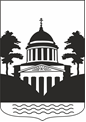 Российская ФедерацияНовгородская область Любытинский районСОВЕТ ДЕПУТАТОВ ЛЮБЫТИНСКОГОСЕЛЬСКОГО ПОСЕЛЕНИЯРЕШЕНИЕот 05.07.2019 № 190р.п. ЛюбытиноО внесении изменений в решение Совета депутатов Любытинскогосельского поселения «О бюджете Любытинского сельского поселения на 2019 годи на плановый период 2020 и 2021 годов»Совет депутатов сельского поселения:РЕШИЛ:Внести в решение Совета депутатов Любытинского сельского поселения от 24.12.2018 № 171 «О бюджете Любытинского сельского поселения на 2019 год и на плановый период 2020 и 2021 годов» («Официальный вестник поселения» от 25.12.2018 №55, от 18.02.2019 № 56, от 22.04.2019 № 58, 05.06.2019 № 59) следующие изменения и дополнения:1. В подпункте 1) пункта 1 цифры «23 806,27309 тыс. рублей» заменить цифрами «23 855,27309 тыс. рублей». В подпункте 2) пункта 1 цифры «24 982,91472 тыс. рублей» заменить цифрами «25 031,91472 тыс. рублей».2.  Приложение 1 к решению Совета депутатов Любытинского сельского поселения «О бюджете Любытинского сельского поселения на 2019 год и на плановый период 2020 и 2021 годов» изложить в следующей редакции.3.    Приложение 6-7 к решению Совета депутатов Любытинского сельского поселения «О бюджете Любытинского сельского поселения на 2019 год и на плановый период 2020 и 2021 годов» изложить в следующей редакции:4.   Приложение 8 к решению Совета депутатов Любытинского сельского поселения «О бюджете Любытинского сельского поселения на 2019 год и на плановый период 2020 и 2021 годов» изложить в следующей редакции:5.    Опубликовать настоящее решение в «Официальном вестнике поселения» и разместить на официальном сайте Администрации Любытинского муниципального района в сети Интернет.Глава сельского поселения                                А.Н.МироновРоссийская ФедерацияНовгородская область Любытинский районСОВЕТ ДЕПУТАТОВ ЛЮБЫТИНСКОГОСЕЛЬСКОГО ПОСЕЛЕНИЯРЕШЕНИЕот 05.07.2019 № 191р.п. ЛюбытиноО внесении изменений и дополнений  в Устав Любытинского сельского поселенияВ целях приведения  Устава Любытинского сельского поселения в соответствие с  федеральным законодательством, в   соответствии с Федеральным законом от 6 октября 2003 года № 131-ФЗ «Об общих принципах организации местного самоуправления в Российской Федерации»,  Уставом Любытинского сельского поселения  Совет депутатов  сельского поселения  РЕШИЛ:1.Внести  следующие изменения в Устав Любытинского сельского поселения:пункт 9 части 1 статьи 4 изложить в следующей редакции:«9) утверждение правил благоустройства территории поселения, осуществление контроля за их соблюдением, организация благоустройства территории поселения в соответствии с указанными правилами;»пункты 1, 6  статьи 4.1. изложить  в следующей редакции:1) дорожная деятельность в отношении автомобильных дорог местного значения в границах населенных пунктов поселения, и обеспечение безопасности дорожного движения на них, включая создание и обеспечение функционирования парковок (парковочных мест), осуществление муниципального контроля за сохранностью автомобильных дорог местного значения в границах населенных пунктов поселения, организация дорожного движения, а также осуществление иных полномочий в области использования автомобильных дорог и осуществления дорожной деятельности в соответствии с законодательством Российской Федерации;	6) участие в организации деятельности по накоплению (в том числе раздельному накоплению) и транспортированию твердых коммунальных отходовв части 1 статьи 4.2:пункт 13 изложить в следующей редакции:«13) осуществление деятельности по обращению с животными без владельцев, обитающими на территории поселения» дополнить пунктом 16 следующего содержания:«16) осуществление мероприятий по защите прав потребителей, предусмотренных Законом Российской Федерации от 7 февраля 1992 года N 2300-1 "О защите прав потребителей".Часть 2 статьи 9 дополнить абзацем 4 следующего содержания«Выборы депутатов Совета Депутатов  поселения проводятся по  многомандатному  избирательному  округу».1.5.изложить статью 12 в новой редакции:«Статья 12. Территориальное общественное самоуправление 1. Под территориальным общественным самоуправлением понимается самоорганизация граждан по месту их жительства на части территории Любытинского  сельского поселения, для самостоятельного и под свою ответственность осуществления собственных инициатив по вопросам местного значения. Границы территории, на которой осуществляется территориальное общественное самоуправление, устанавливаются Советом депутатов  поселения по предложению населения, проживающего на данной территории. 2. Территориальное общественное самоуправление осуществляется непосредственно населением посредством проведения собраний и конференций граждан, а также посредством создания органов территориального общественного самоуправления. 3. Территориальное общественное самоуправление может осуществляться в пределах следующих территорий проживания граждан: подъезд многоквартирного жилого дома; многоквартирный жилой дом; группа жилых домов; жилой микрорайон; сельский населенный пункт, иные территории проживания граждан. 4. Органы территориального общественного самоуправления избираются на собраниях или конференциях граждан, проживающих на соответствующей территории. 5. Территориальное общественное самоуправление считается учрежденным с момента регистрации устава территориального общественного самоуправления. Порядок регистрации устава территориального общественного самоуправления определяется решением Совета депутатов поселения. Территориальное общественное самоуправление в соответствии с его уставом может являться юридическим лицом и подлежит государственной регистрации в организационно-правовой форме некоммерческой организации. 6. Собрание граждан по вопросам организации и осуществления территориального общественного самоуправления считается правомочным, если в нем принимают участие не менее одной трети жителей соответствующей территории, достигших шестнадцатилетнего возраста. Конференция граждан по вопросам организации и осуществления территориального общественного самоуправления считается правомочной, если в ней принимают участие не менее двух третей избранных на собраниях граждан делегатов, представляющих не менее одной трети жителей соответствующей территории, достигших шестнадцатилетнего возраста. 7. К исключительным полномочиям собрания, конференции граждан, осуществляющих территориальное общественное самоуправление, относятся: 1) установление структуры органов территориального общественного самоуправления; 2) принятие устава территориального общественного самоуправления, внесение в него изменений и дополнений; 3) избрание органов территориального общественного самоуправления; 4) определение основных направлений деятельности территориального общественного самоуправления; 5) утверждение сметы доходов и расходов территориального общественного самоуправления и отчета о ее исполнении; 6) рассмотрение и утверждение отчетов о деятельности органов территориального общественного самоуправления. 8. Органы территориального общественного самоуправления: 1) представляют интересы населения, проживающего на соответствующей территории; 2) обеспечивают исполнение решений, принятых на собраниях и конференциях граждан; 3) могут осуществлять хозяйственную деятельность по благоустройству территории, иную хозяйственную деятельность, направленную на удовлетворение социально-бытовых потребностей граждан, проживающих на соответствующей территории, как за счет средств указанных граждан, так и на основании договора между органами территориального общественного самоуправления и органами местного самоуправления  поселения с использованием средств местного бюджета; 4) вправе вносить в органы местного самоуправления Любытинского сельского поселения, Совет депутатов поселения проекты муниципальных правовых актов, подлежащие обязательному рассмотрению этими органами и должностными лицами местного самоуправления  сельского поселения, к компетенции которых отнесено принятие указанных актов. 5) принимать участие в разработке и реализации муниципальных программ Любытинского сельского поселения9. В уставе территориального общественного самоуправления устанавливаются: 1) территория, на которой оно осуществляется; 2) цели, задачи, формы и основные направления деятельности территориального общественного самоуправления; 3) порядок формирования, прекращения полномочий, права и обязанности, срок полномочий органов территориального общественного самоуправления; 4) порядок принятия решений; 5) порядок приобретения имущества, а также порядок пользования и распоряжения указанным имуществом и финансовыми средствами; 6) порядок прекращения осуществления территориального общественного самоуправления. 10. Дополнительные требования к уставу территориального общественного самоуправления органами местного самоуправления Любытинского сельского поселения устанавливаться не могут. 11. Порядок организации и осуществления территориального общественного самоуправления, условия и порядок выделения необходимых средств из местного бюджета определяются решением Совета депутатов  поселения. 1.6. Дополнить  статьей  12.1 следующего содержания:«Статья 12.1. Староста сельского населенного пункта  1. Для организации взаимодействия органов местного самоуправления и жителей сельского населенного  пункта  при решении вопросов местного значения в населенном пункте, расположенном в Любытинском  сельском поселении, может назначаться староста сельского населенного пункта. 2. Староста сельского населенного пункта назначается Советом депутатов поселения, в состав которого входит данный  сельский населенный пункт, по представлению схода граждан сельского населенного пункта из числа лиц, проживающих на территории данного сельского населенного пункта и обладающих активным избирательным правом. 3. Староста сельского населенного пункта не является лицом, замещающим государственную должность, должность государственной гражданской службы, муниципальную должность или должность муниципальной службы, не может состоять в трудовых отношениях и иных непосредственно связанных с ними отношениях с органами местного самоуправления. Законом субъекта Российской Федерации с учетом исторических и иных местных традиций может быть установлено иное наименование должности старосты сельского населенного пункта. 4. Старостой сельского населенного пункта не может быть назначено лицо: 1)замещающее государственную должность, должность государственной гражданской службы, муниципальную должность или должность муниципальной службы; 2) признанное судом недееспособным или ограниченно дееспособным; 3) имеющее непогашенную или неснятую судимость. 5.Срок полномочий старосты сельского населенного пункта устанавливается  настоящим уставом и составляет 5 лет. Полномочия старосты сельского населенного пункта прекращаются досрочно по решению Совета депутатов  поселения, в состав которого входит данный сельский населенный пункт, по представлению схода граждан сельского поселения, а также в случаях, установленных пунктами 1 - 7 части 10 статьи 40 Федерального закона от 06.10.2003 № 131-ФЗ «Об общих принципах организации местного самоуправления в Российской Федерации». 6. Староста сельского населенного пункта для решения возложенных на него задач: 1) взаимодействует с органами местного самоуправления, муниципальными предприятиями и учреждениями и иными организациями по вопросам решения вопросов местного значения в Любытинском  сельском поселении. Порядок взаимодействия старосты с органами местного самоуправления и подведомственными им муниципальными предприятиями и учреждениями и иными организациями по вопросам решения вопросов местного значения в сельском населенном пункте определяется нормативным правовым актом Совета депутатов поселения. 2) взаимодействует с населением, в том числе посредством участия в сходах, собраниях, конференциях граждан, направляет по результатам таких мероприятий обращения и предложения, в том числе оформленные в виде проектов муниципальных правовых актов, подлежащие обязательному рассмотрению органами местного самоуправления; 3) информирует жителей сельского населенного пункта по вопросам организации и осуществления местного самоуправления, а также содействует в доведении до их сведения иной информации, полученной от органов местного самоуправления; 4) содействует органам местного самоуправления в организации и проведении публичных слушаний и общественных обсуждений, обнародовании их результатов в сельском населенном пункте 5) осуществляет иные полномочия и права, предусмотренные уставом муниципального образования и (или) нормативным правовым актом представительного органа муниципального образования в соответствии с законом субъекта Российской Федерации. 7. Гарантии деятельности и иные вопросы статуса старосты сельского населенного пункта устанавливаются решением Совета депутатов  поселения в соответствии с законом субъекта Российской Федерации. 8. Удостоверение старосты, подтверждающее его статус, выдается Главой сельского поселения. Положение об удостоверении старосты, образец, описание и порядок его выдачи утверждаются решением Совета депутатов  поселения.  9. Информация о назначенных старостах размещается на официальном сайте администрации муниципального района в информационно-телекоммуникационной сети "Интернет" в порядке и сроки, установленные решением Совета депутатов поселения.    1.7. Часть 4 статьи 13 изложить в следующей редакции:«4. Порядок организации и проведения публичных слушаний определяется решением Совета депутатов поселения и должен предусматривать заблаговременное оповещение жителей поселения о времени и месте проведения публичных слушаний, заблаговременное ознакомление с проектом муниципального правового акта, другие меры, обеспечивающие участие в публичных слушаниях жителей поселения, опубликование (обнародование) результатов публичных слушаний.»Часть 13 статьи 33  изложить в следующей редакции :«13. Официальным опубликованием муниципальных правовых актов или соглашений заключенных между органами местного самоуправления является первая публикация их полного текста в бюллетене «Официальный вестник поселения»Для официального опубликования (обнародования)муниципальных правовых актов и соглашений органы местного самоуправления вправе также использовать сетевое издание. В случае опубликования (размещения) полного текста муниципального правового акта в официальном сетевом издании объемные графические и табличные приложения к нему в печатном издании могут не приводиться.»часть 3 статьи 41 изложить в новой редакции:«   3. Совет депутатов поселения может принимать решения об учреждении для совместного решения вопросов местного значения межмуниципальных хозяйственных обществ в форме непубличных акционерных обществ и обществ с ограниченной ответственностью.»2. Главе  сельского поселения  направить документы изменений в Устав Любытинского сельского поселения на государственную регистрацию в Управление Министерства юстиции Российской Федерации по Новгородской области.3. Настоящее решение   вступает в силу после его государственной регистрации в Управлении Министерства юстиции Российской Федерации по Новгородской области и официального опубликования в  бюллетене «Официальный вестник поселения».  4. Опубликовать настоящее решение в периодическом печатном издании – бюллетень «Официальный вестник поселения».  Глава сельского поселения                                         А.Н.МироновРоссийская ФедерацияНовгородская область Любытинский районСОВЕТ ДЕПУТАТОВ ЛЮБЫТИНСКОГОСЕЛЬСКОГО ПОСЕЛЕНИЯРЕШЕНИЕот 05.07.2019 № 192р.п. ЛюбытиноОб утверждении Положения о старостах сельских населенных пунктов Любытинского сельского поселенияВ соответствии с Федеральным законом от 06 октября 2003 года                                № 131-ФЗ «Об общих принципах организации местного самоуправления в Российской Федерации», областным законом от 01 октября 2018 года № 304-ОЗ «О некоторых вопросах, связанных с деятельностью старосты сельского населенного пункта на территории муниципального образования в Новгородской области», Уставом Любытинского сельского поселения Совет депутатов сельского поселения РЕШИЛ: 1.Утвердить прилагаемое Положение о старостах сельских населенных пунктов Любытинского сельского поселения.       2. Опубликовать настоящее решение в бюллетене “Официальный вестник поселения”  и разместить на официальном сайте Администрации района в сети Интернет.Глава сельского поселения                                  А.Н.Миронов Утверждено решением Совета депутатов  сельского поселения от 05.07.2019 года Положение о старостах сельских населенных пунктов Любытинского сельского поселенияОбщие положения1.1. Для организации взаимодействия органов местного самоуправления и жителей Любытинского сельского поселения при решении вопросов местного значения в населенном пункте, расположенном в Любытинском сельском поселении, может назначаться староста сельского населенного пункта  (далее - староста).1.1. Староста представляет интересы населения соответствующего населенного пункта Любытинского сельского поселения.1.2. В своей деятельности староста руководствуется Конституцией Российской Федерации, Федеральным законом от 06 октября 2003 года                  №131-ФЗ «Об общих принципах организации местного самоуправления в Российской Федерации», Уставом Любытинского сельского поселения, настоящим Положением и иными нормативными правовыми актами Российской Федерации.1.3. Староста выполняет свои функции на безвозмездной основе.Порядок назначения старосты2.1. Староста назначается Советом депутатов Любытинского сельского поселения, в состав которого входит данный сельский населенный пункт, по представлению схода граждан сельского населенного пункта из числа лиц, проживающих на территории данного сельского населенного пункта и обладающих активным избирательным правом.2.2. Староста не является лицом, замещающим государственную должность, должность государственной гражданской службы, муниципальную должность или должность муниципальной службы, не может состоять в трудовых отношениях и иных непосредственно связанных с ними отношениях с органами местного самоуправления.Законом субъекта Российской Федерации с учетом исторических и иных местных традиций может быть установлено иное наименование должности старосты сельского населенного пункта.Старостой может быть назначен гражданин Российской Федерации, достигший возраста 18 лет, обладающий избирательным правом и постоянно проживающий на территории сельского населенного пункта, где назначается староста.2.4. Старостой не может быть назначено лицо:1)замещающее государственную должность, должность государственной гражданской службы, муниципальную должность или должность муниципальной службы;2) признанное судом недееспособным или ограниченно дееспособным;3) имеющее непогашенную или неснятую судимость.2.5. Срок полномочий старосты составляет 5 лет.2.6. На срок полномочий старосте выдается удостоверение.2.7. Информация о назначенных старостах размещается на официальном сайте Администрации Любытинского муниципального района не позднее 5 рабочих дней со дня назначения старосты. В случае досрочного прекращения полномочий старосты, информация актуализируется в течение 5 рабочих дней.2.8. Полномочия старосты могут быть прекращены досрочно.Удостоверение старосты3.1. Удостоверение старосты, подтверждающее его статус, выдается Главой сельского поселения. Положение об удостоверении старосты, образец, описание и порядок его выдачи утверждаются решением Совета депутатов Любытинского сельского поселения.4. Основы взаимодействия старосты с органами местного самоуправления Любытинского муниципального района4.1. Староста  для решения возложенных на него задач:1) взаимодействует с органами местного самоуправления, муниципальными предприятиями и учреждениями и иными организациями по вопросам решения вопросов местного значения в Любытинском сельском поселении. Порядок взаимодействия старосты с органами местного самоуправления и подведомственными им муниципальными предприятиями и учреждениями и иными организациями по вопросам решения вопросов местного значения в сельском населенном пункте определяется нормативным правовым актом Совета депутатов Любытинского сельского поселения.2) взаимодействует с населением, в том числе посредством участия в сходах, собраниях, конференциях граждан, направляет по результатам таких мероприятий обращения и предложения, в том числе оформленные в виде проектов муниципальных правовых актов, подлежащие обязательному рассмотрению органами местного самоуправления;3) информирует жителей сельского населенного пункта по вопросам организации и осуществления местного самоуправления, а также содействует в доведении до их сведения иной информации, полученной от органов местного самоуправления;4) содействует органам местного самоуправления в организации и проведении публичных слушаний и общественных обсуждений, обнародовании их результатов в сельском населенном пункте 5) осуществляет иные полномочия и права, предусмотренные уставом муниципального образования и (или) нормативным правовым актом представительного органа муниципального образования в соответствии с законом субъекта Российской Федерации.5.  Права и обязанности старосты5.1. Староста имеет право:- вносить по поручению граждан, по своей инициативе вопросы на обсуждение или рассмотрение органов местного самоуправления Любытинского сельского поселения и муниципального района, а также предложения, направленные на улучшение деятельности органов местного самоуправления сельского поселения и муниципального  района; - проводить разъяснительную работу с населением о необходимости  соблюдения общественного и санитарного порядка, обеспечения противопожарной безопасности, приведения в надлежащий вид жилых домов, гаражей и других хозяйственных построек, усадебных участков и прилегающих к ним территорий;- присутствовать на заседаниях Совета депутатов Любытинского сельского поселения, обращаться с письменными и устными запросами, заявлениями и документами в любые органы местного самоуправления Любытинского сельского поселения и муниципального района, к руководителям предприятий, организаций и учреждений, от которых зависит решение вопроса, затрагивающего интересы граждан;- требовать от соответствующих должностных лиц ответа о принятых по его обращениям мерах.- создавать актив из граждан, проявляющих активную жизненную позицию и помогающих в осуществлении общественной деятельности.- по выявленным фактам нарушений направлять информацию в соответствующие органы государственной власти и органы местного самоуправления для принятия мер в соответствии с действующим законодательством.6. Ответственность старосты  6.1. Староста ежегодно отчитывается о своей деятельности на собрании (конференции) жителей населенного пункта.6.2. В случае нарушения действующего законодательства, Устава Любытинского сельского поселения, невыполнения муниципальных правовых актов либо в результате утраты доверия населения наступает ответственность старосты в виде досрочного прекращения полномочий.6.3. Контроль за соответствием деятельности старосты действующему законодательству, муниципальным правовым актам осуществляет Глава Любытинского сельского поселения.7. Досрочное прекращение полномочий старосты7.1. Полномочия старосты  прекращаются досрочно по решению Совета депутатов Любытинского сельского поселения, в состав которого входит данный сельский населенный пункт, по представлению схода граждан Любытинского сельского поселения, а также в случаях, установленных пунктами 1 - 7 части 10 статьи 40 Федерального закона от 06 октября 2003 года № 131-ФЗ «Об общих принципах организации местного самоуправления в Российской Федерации».8. Меры поощрения8.1. За активную работу старосты могут поощряться органами местного самоуправления Любытинского сельского поселения и  муниципального района за счет средств местного бюджетов Любытинского сельского поселения и Любытинского муниципального района.Российская ФедерацияНовгородская область Любытинский районСОВЕТ ДЕПУТАТОВ ЛЮБЫТИНСКОГОСЕЛЬСКОГО ПОСЕЛЕНИЯРЕШЕНИЕот 05.07.2019 № 193р.п. ЛюбытиноОб утверждении Положения об удостоверении старостысельского населенного пункта              В целях реализации положений областного закона Новгородской области от 01.10.2018 № 304-ОЗ  «О некоторых вопросах, связанных с деятельностью старосты сельского населенного пункта на территории муниципального образования в Новгородской области»  Совет депутатов сельского поселенияРЕШИЛ:          1. Утвердить прилагаемое Положение об удостоверении старосты сельского населенного пункта.       2. Опубликовать настоящее решение в бюллетене “Официальный вестник поселения”  и разместить на официальном сайте Администрации района в сети Интернет.Глава сельского поселения                                      А.Н.Миронов Утвержденорешением Совета депутатовсельского поселенияот 05.07.2019  № 193ПОЛОЖЕНИЯ ОБ УДОСТОВЕРЕНИИ СТАРОСТЫ СЕЛЬСКОГО НАСЕЛЕННОГО ПУНКТА ЛЮБЫТИНСКОГО СЕЛЬСКОГО ПОСЕЛЕНИЯ1. Официальным документом, подтверждающим полномочия старосты сельского населенного пункта Любытинского сельского поселения (далее староста), является удостоверение старосты сельского населенного пункта (далее удостоверение старосты).2. Удостоверение старосты, подтверждающее его статус, подписывается и  выдается Главой  поселения. 3. Удостоверение старосты изготавливается по форме согласно приложению к настоящему Положению.4. Удостоверение старосты выдается в течение 30 календарных дней со дня избрания старосты.5. Бланки удостоверений старосты являются документами строгой отчетности, регистрируются в журнале учета и выдачи удостоверений старост.6.Выдача удостоверений старостам производится под роспись в журнале учета и выдачи удостоверений старост.7. Удостоверение старосты выдается на срок полномочий старосты.8. В удостоверении старосты должны быть указаны сведения о сроке действия удостоверения, а в случае продления срока полномочий старосты - сведения о продлении срока действия удостоверения. 9. Замена удостоверения производится в случаях:1) изменения фамилии, имени или отчества владельца;2) установления неточностей или ошибочности произведенных в удостоверении записей;3) непригодности для пользования (порчи);4) утери удостоверения.10. Замена удостоверения осуществляется на основании заявления старосты о выдаче нового удостоверения. Заявление подается на имя главы Любытинского сельского поселения. В заявлении указываются причины замены удостоверения.11. В случае изменения старостой фамилии, имени или отчества к заявлению прилагаются заверенные копии документов, подтверждающих факт изменения фамилии, имени или отчества.12. В случае порчи удостоверения старосты оно заменяется на новое при условии возврата старого удостоверения.13. В случае утери удостоверения старостой в заявлении указываются обстоятельства его утраты.14. Администрация Любытинского сельского в течение 10 календарных дней со дня поступления заявления старосты о замене удостоверения оформляет новое удостоверение старосты.15. Удостоверение в течение 10 дней подлежит возврату при прекращении полномочий старосты.16. Староста несет ответственность за сохранность выданного ему удостоверения.Приложениек Положениюоб удостоверении старосты сельского населенного пунктаФОРМА УДОСТОВЕРЕНИЯ СТАРОСТЫОбложка удостоверения┌──────────────────────────────────────┬──────────────────────────────│                                      │                                  ││                                      │                                  ││                                      │                                  ││                                      │          УДОСТОВЕРЕНИЕ           ││                                      │                                  ││                                      │                                  ││                                      │                                  │└──────────────────────────────────────┴─────────────────────────────Внутренняя сторона удостоверенияОПИСАНИЕ УДОСТОВЕРЕНИЯ СТАРОСТЫ    Обложка удостоверения в развернутом  виде  размером  8  x  20,5  см  из переплетного материала на тканевой основе красного цвета.    На лицевой стороне удостоверения размещена  надпись буквами золотистогоцвета «УДОСТОВЕРЕНИЕ».    На левой внутренней стороне удостоверения  в  верхней  части  по центруразмещена надпись «__________________________________________»                                                         (наименование МО),    ниже по центру «УДОСТОВЕРЕНИЕ N ____».    Ниже слева место для фотографии размером 3 x 4 см.    Ниже слева надпись «Место печати».    Справа от места для фотографии надпись «_____________________________».                                                                                        (личная подпись)    В нижней части по центру надпись «Действительно до ________ 20__ года          Действительно до ________ 20__ года          Действительно до ________ 20__ года».    На правой внутренней стороне по центру в три строчки надпись    «Фамилия ___________________    Имя ___________________    Отчество ___________________».    Ниже надпись «Староста ______________________________________»                                  (наименование сельского населенного пункта)    Ниже надпись «Глава Любытинского сельского поселения_________________    ___________________    ___________________          подпись                 Ф.И.О.Сообщение по проведению открытого конкурса на право заключения концессионного соглашения в отношении   системы холодного водоснабжения, находящейся на территории Любытинского муниципального района.         Администрация Любытинского муниципального района Новгородской области в соответствии с постановление администрации Любытинского муниципального  района  от  11.03.2019  года №226 «О заключении концессионного соглашения в отношении объекта водоснабжения  Любытинского сельского поселения Любытинского муниципального района»  сообщает о проведении открытого конкурса на право заключения концессионного соглашения в отношении системы водоснабжения  Любытинского муниципального района.Концедент.     1.1. Концедент -   Любытинский муниципальный район   от имени которого выступает Администрация  Любытинского муниципального района.    .    1.2. Юридический и почтовый адрес (местонахождение):174760, Новгородская область, Любытинский район, р.п. Любытино, ул. Советов, д.29.    1.3. Официальный сайт: .    1.4.Телефон приемной Администрации Любытинского муниципального района: 8 (81668) 61-681.    1.5.Реквизиты счетов:ИНН 5306000656   КПП 530601001ОГРН 1025301988502ОКПО 04034993лицевой счет 04503007160р/с 40101810440300018001УФК по Новгородской областив Отделение НовгородБИК 044959001  Должностные лица:    Глава Любытинского муниципального района – Устинов Андрей Александрович, 8 (81668) 61-590.   Первый заместитель Главы Администрации Любытинского муниципального района – Матвеева Светлана Викторовна, 8 (81668) 61-230.Контактное лицо: заведующая отделом имущественных отношений и муниципальных закупок – Попова Светлана Александровна, 8 (81668) 61-080.Объект концессионного соглашения.  2.1. Объектом соглашения является муниципальное имущество, указанное в Приложении 1, находящееся на территории Любытинского сельского поселения Любытинского муниципального района, которое подлежит реконструкции.III.Срок действия концессионного соглашения.3.1.  Срок действия концессионного соглашения составляет 10 (десять) лет с даты заключения Концессионного соглашения.3.2. Срок реконструкции Объекта составляет 5 (пять) лет - 2019 год - 2023 год.IV.Требования к участникам конкурса4.1. К Заявителю предъявляются следующие требования, в соответствии с которыми проводится предварительный отбор Участников конкурса:4.1.1.заявителем может являться индивидуальный предприниматель, российское или иностранное юридическое лицо либо действующие без образования юридического лица по договору простого товарищества (договору о совместной деятельности) два и более указанных юридических лица;4.1.2.отсутствует   решение о ликвидации юридического лица – Заявителя или о прекращении физическим лицом – Заявителем деятельности в качестве индивидуального предпринимателя;4.1.3. отсутствует решение о признании Заявителя банкротом или об открытии в отношении него конкурсного производства.4.2.Обеспечением исполнения обязательства по заключению Концессионного соглашения  является банковская гарантия.4.3.В случае, если Заявителем выступают действующие без образования юридического лица по договору простого товарищества (договору о совместной деятельности) два и более юридических лица, то требованиям, установленным настоящим разделом, должно соответствовать каждое юридическое лицо – участник указанного простого товарищества.4.4. Уступка или иная передача прав и обязанностей Заявителя или Участника Конкурса другому лицу либо другому Заявителю или Участнику Конкурса не допускается. 4.5. Заявитель должен обеспечить достоверность всей информации и документации, представленных в составе заявки.V. Критерии конкурса и их параметрыКритерии конкурса и параметры критериев Конкурса       В  соответствии  с  условиями  конкурса  установлены  следующие  критерии,  на  основе которых осуществляется оценка конкурсных предложений участников конкурса:1.В отношении объектов водоснабжения:Потери и удельное потребление энергетических ресурсов на единицу объема отпуска воды в году, предшествующем первому году действия концессионного соглашения: -потери 9,475 тыс.м3; - удельное потребление электрической энергии на единицу объема отпуска воды -1,36 кВт.ч/куб. м3.2.В отношении объектов водоотведенияVI. Порядок, место и срок предоставления конкурсной документации6.1.Конкурсная документация предоставляется в письменной форме на основании поданного в письменной форме заявления любого заинтересованного лица по адресу: 175400 , Новгородская область, Любытинского район,  п.Любытино, ул.Советов д.29, каб. 25  в рабочие дни с 08 час. 00 мин. до 17 час. 00 мин., кроме перерыва на обед с 12 час. 00 мин. по 13 час. 00 мин по московскому времени со дня опубликования сообщения о проведении Конкурса до 17 часов 00 мин. 13.08.2019 года.6.2.Конкурсная документация размещается на Официальных сайтах одновременно с размещением сообщения о проведении Конкурса.VII. Размер платы, взимаемой концедентом за предоставление конкурсной документации. 7.1. Плата за предоставление Конкурсной документации не взимается.VIII.Место нахождения, почтовый адрес, номера телефонов конкурсной комиссии. 8.1. Конкурсная комиссия располагается по адресу: 174760, Новгородская область, Любытинский	 район, р.п. Любытино, ул. Советов, д.29, каб.25 (Администрация Любытинского муниципального района  Новгородской области), 8(81668)61-080.IX.Порядок, место и срок предоставления заявок на участие в конкурсе.9.1. Заявка должна быть представлена в Конкурсную комиссию по адресу: 175400, Новгородская область, Любытинского район, п.Любытино, ул.Советов д.29,   каб. 25 в рабочие дни с 08 час. 00 мин. до 17 час. 00 мин., кроме перерыва на обед с 12 час. 00 мин. по 13 час. 00 мин., по   московскому времени с 28.06.2019 по 13.08.2019 года.9.2. Срок поступления Заявки определяется по дате и времени регистрации конверта с Заявкой в журнале регистрации Заявок и по дате и времени, проставленным при приеме  Заявки на копии описи документов и материалов такой Заявки.9.3. Конверт с Заявкой, представленной в Конкурсную комиссию по истечении срока представления Заявок, установленного в пункте 9.4.Конкурсной документации, не вскрывается и возвращается представившему ее Заявителю вместе с описью представленных им документов и материалов, на которой делается отметка об отказе в принятии Заявки.9.5. В случае поступления такой Заявки по почте конверт с Заявкой не вскрывается и возвращается представившему ее Заявителю вместе с описью представленных им документов и материалов, на которой делается отметка об отказе в принятии Заявки, по адресу Заявителя, указанному на конверте.9.6.Размер задатка, порядок и сроки его внесения, реквизиты счета, на который вносится задаток.9.6.1.Размер задатка: равен 0 (нулю) рублей.9.6.2.Срок и порядок внесения задатка: не установлено.X.Место, дата и время вскрытия конвертов с заявками на участие в конкурсе.10.1. Конверты с Заявками вскрываются на заседании Конкурсной комиссии по адресу: 175400, Новгородская область,  Любытинского район, п.Любытино, ул.Советов д.29 каб. 25  в 11 час. 00 мин. по московскому времени   14.08.2019 года.10.2. Вскрытию подлежат все конверты с Заявками, представленными в Конкурсную комиссию до истечения установленного Конкурсной документацией срока представления Заявок.XI.Порядок, место и срок представления конкурсных предложений.     11.1.Конкурсное предложение должно быть оформлено Участниками конкурса в соответствии с требованиями Конкурсной документации и представлено по адресу: 175400, Новгородская область, Любытинского район, п.Любытино, ул.Советов д.29, в рабочие дни с 08 час. 00 мин. до 17 час. 00 мин., кроме перерыва на обед с 12 час. 00 мин. по 13 час. 00 мин., по московскому времени   с 27.08.2019 по 20.11.2019 года.11.2. Конкурсное предложение оформляется на русском языке в письменной форме в двух экземплярах (оригинал и копия), каждый из которых удостоверяется подписью Участника конкурса, и представляется в конкурсную комиссию в установленном конкурсной документацией порядке в отдельном запечатанном конверте с приложением электронной версии Конкурсного предложения на электронных носителях (CD/DVD). К Конкурсному предложению прилагается удостоверенная подписью Участника конкурса опись представленных им документов и материалов в двух экземплярах, оригинал которой остается в конкурсной комиссии, копия - у Участника конкурса. 11.3. Все страницы оригинала Конкурсного предложения должны быть четко помечены надписью «ОРИГИНАЛ». Все страницы копии Конкурсного предложения должны быть помечены надписью «КОПИЯ». При этом копия Конкурсного предложения должна соответствовать оригиналу Конкурсного предложения по содержанию и составу документов и материалов. В случае расхождений между оригиналом и копией преимущественную силу имеет оригинал Конкурсного предложения.11.4. Документы представляются в прошитом, скрепленном печатью (при ее наличии) и подписью Участника конкурса или его полномочного представителя виде с указанием на обороте последней страницы Конкурсного предложения количества страниц. 11.5.Опись документов и материалов Конкурсного предложения не брошюруется с материалами и документами Конкурсного предложения. Опись документов и материалов Конкурсного предложения также представляется в количестве двух экземпляров (оригинал и копия).11.6.Конкурсное предложение, предоставленное с нарушением требований, установленных Конкурсной документацией, не рассматривается Конкурсной комиссией и по решению Конкурсной комиссии признается несоответствующим требованиям Конкурсной документации. 11.7. На конверте с Конкурсным предложением должно быть указано: «КОНКУРСНОЕ ПРЕДЛОЖЕНИЕ ПО КОНКУРСУ НА ПРАВО ЗАКЛЮЧЕНИЯ КОНЦЕССИОННОГО СОГЛАШЕНИЯ В ОТНОШЕНИИ СИСТЕМ ХОЛОДНОГО ВОДОСНАБЖЕНИЯ, НАХОДЯЩЕГОСЯ НА ТЕРРИТОРИИ ЛЮБЫТИНСКОГО МУНИЦИПАЛЬНОГО РАЙОНА». Кроме того, на конверте с Конкурсным предложением указывается наименование и местонахождение (почтовый адрес) или фамилия, имя, отчество и место жительство (для индивидуальных предпринимателей) Участника конкурса, представляющего Конкурсное предложение.11.8 Конверт на местах склейки должен быть подписан Участником конкурса или его уполномоченным лицом и скреплен печатью (при ее наличии).11.9. При поступлении конвертов с Конкурсными предложениями без указанных в настоящем пункте пометок на конвертах они не считаются Конкурсными предложениями и не подлежат рассмотрению Конкурсной комиссией.11.10. Представление Конкурсного предложения осуществляется Участником конкурса путем подачи в Конкурсную комиссию запечатанного конверта, содержащего оригинал и копию Конкурсного предложения и 2 (два) экземпляра (оригинал и копия) описи документов и материалов в составе Конкурсного предложения. 11.11. Представленное в Конкурсную комиссию Конкурсное предложение подлежит регистрации в журнале регистрации конкурсных предложений под порядковым номером с указанием даты и точного времени его представления (часы и минуты) во избежание совпадения этого времени со временем представления других конкурсных предложений. На копии описи представленных Участником конкурса документов и материалов делается отметка о дате и времени представления конкурсного предложения с указанием номера этого конкурсного предложения. 11.12. Участник конкурса вправе представить Конкурсное предложение на заседании Конкурсной комиссии в момент вскрытия конвертов с конкурсными предложениями, который является моментом истечения срока представления конкурсных предложений. После истечения установленного в настоящем разделе срока Конкурсные предложения не принимаются.11.13. Конверт с Конкурсным предложением, представленным в Конкурсную комиссию после истечения срока представления Конкурсных предложений, не вскрывается и возвращается представившему ее Участнику Конкурса вместе с описью представленных им документов и материалов, на которой делается отметка об отказе в принятии Конкурсного предложения11.14. В случае поступления такого Конкурсного предложения по почте конверт с Конкурсным предложением не вскрывается и возвращается представившему ее Участнику конкурса вместе с описью представленных им документов и материалов, на которой делается отметка об отказе в принятии Конкурсного предложения, по адресу Участника конкурса, указанному на конверте.XII.Место, дата и время вскрытия конвертов с конкурсными предложениями12.1. Конверты с Конкурсными предложениями вскрываются на заседании Конкурсной комиссии по адресу: 175760, Новгородская область,  Любытинского район, п.Любытино, ул.Советов д.29 каб. 25 ,  в 11 час. 00 мин. по московскому времени  21.11.2019 год.XIII.Порядок определения победителя конкурса13.1. Победителем конкурса признается Участник конкурса, предложивший наилучшие условия, определяемые в порядке, предусмотренном Конкурсной документацией. В случае, если два и более Конкурсных предложения содержат равные наилучшие условия, Победителем конкурса признается Участник конкурса, раньше других указанных Участников конкурса представивший в Конкурсную комиссию Конкурсное предложение. XIV.Срок подписания членами конкурсной комиссии протокола о результатах проведения конкурса.14.1. Конкурсной комиссией   22.11.2019 года подписывается протокол о результатах проведения КонкурсаXV.Срок подписания концессионного соглашения. Концедент в течение пяти рабочих дней со дня подписания членами Конкурсной комиссии протокола о результатах проведения Конкурса направляет Победителю конкурса экземпляр указанного протокола, проект Концессионного соглашения, приведен в Приложении 6 к Конкурсной документации, включающий в себя условия этого соглашения, определенные решением о заключении Концессионного соглашения, Конкурсной документацией и представленным Победителем конкурса Конкурсным предложением. Концессионное соглашение должно быть подписано в течение  10 рабочих дней с момента  получения победителем  открытого конкурса вышеуказанных документов. Не позднее даты подписания Концессионного соглашения Победитель конкурса обязан предоставить в Конкурсную комиссию банковскую гарантию, подтверждающую обеспечение исполнения обязательств по Концессионному соглашению._______________________________________________________________Приложение 1Состав Объекта Соглашения, его описание, в том числе технико-экономические показатели№ 60, понедельник 08 июля 2019 годар.п. Любытино               Приложение 1               Приложение 1               Приложение 1К   решению Совета депутатов Любытинского сельского поселения "О бюджете Любытинского сельского поселения на 2019 год и на   плановый период 2020 и 2021 годы "К   решению Совета депутатов Любытинского сельского поселения "О бюджете Любытинского сельского поселения на 2019 год и на   плановый период 2020 и 2021 годы "К   решению Совета депутатов Любытинского сельского поселения "О бюджете Любытинского сельского поселения на 2019 год и на   плановый период 2020 и 2021 годы "К   решению Совета депутатов Любытинского сельского поселения "О бюджете Любытинского сельского поселения на 2019 год и на   плановый период 2020 и 2021 годы "               Прогнозируемые поступления доходов в бюджет Любытинского сельского поселения на 2019 год и на плановый период 2020 и 2021 годы               Прогнозируемые поступления доходов в бюджет Любытинского сельского поселения на 2019 год и на плановый период 2020 и 2021 годы               Прогнозируемые поступления доходов в бюджет Любытинского сельского поселения на 2019 год и на плановый период 2020 и 2021 годы               Прогнозируемые поступления доходов в бюджет Любытинского сельского поселения на 2019 год и на плановый период 2020 и 2021 годы               Прогнозируемые поступления доходов в бюджет Любытинского сельского поселения на 2019 год и на плановый период 2020 и 2021 годы               Прогнозируемые поступления доходов в бюджет Любытинского сельского поселения на 2019 год и на плановый период 2020 и 2021 годы               Прогнозируемые поступления доходов в бюджет Любытинского сельского поселения на 2019 год и на плановый период 2020 и 2021 годы               Прогнозируемые поступления доходов в бюджет Любытинского сельского поселения на 2019 год и на плановый период 2020 и 2021 годы               Прогнозируемые поступления доходов в бюджет Любытинского сельского поселения на 2019 год и на плановый период 2020 и 2021 годы               Прогнозируемые поступления доходов в бюджет Любытинского сельского поселения на 2019 год и на плановый период 2020 и 2021 годыСумма (тыс. рублей)Сумма (тыс. рублей)НаименованиеКод бюджетной классификации2019 год2020 год2021 годДОХОДЫ, ВСЕГО23 855,2730922 175,4500024 769,30000Налоговые и неналоговые доходы1 00 00000 00 0000 0009 913,1000013 989,3000016 645,60000Налоговые доходы9 828,1000013 989,3000016 645,60000Налоги на прибыль, доходы1 01 00000 00 0000 000825,00000840,00000870,00000Налог на доходы физических лиц1 01 02000 01 0000 110825,00000840,00000870,00000Налог на доходы физических лиц с доходов, источником которых является налоговый агент, за исключением доходов, в отношении которых исчисление и уплата налога осуществляются в соответствии со статьями 227, 2271 и 228 Налогового кодекса Российской Федерации1 01 02010 01 0000 110817,60000832,60000862,60000Налог на доходы физических лиц с доходов, полученных от осуществления деятельности физическими лицами, зарегистрированными в качестве индивидуальных предпринимателей, нотариусов, занимающихся частной практикой, адвокатов, учредивших адвокатские кабинеты, и других лиц, занимающихся частной практикой в соответствии со статьей 227 Налогового кодекса Российской Федерации1 01 02020 01 0000 1103,300003,300003,30000Налог на доходы физических лиц с доходов, полученных физическими лицами в соответствии со статьей 228 Налогового кодекса Российской Федерации1 01 02030 01 0000 1104,100004,100004,10000Акцизы по подакцизным товарам (продукции), производимым на территории Российской Федерации103 00000 00 0000 0004 019,700006 974,300009 740,60000Доходы от уплаты акцизов на дизельное топливо, подлежащие распределению между бюджетами субъектов Российской Федерации и местными бюджетами с учетом установленных дифференцированных нормативов отчислений в местные бюджеты103 02230 01 0000 1101 457,950002 529,600003 533,00000Доходы от уплаты акцизов на дизельное топливо, подлежащие распределению между бюджетами субъектов Российской Федерации и местными бюджетами с учетом установленных дифференцированных нормативов отчислений в местные бюджеты (по нормативам, установленным Федеральным законом о федеральном бюджете в целях формирования дорожных фондов субъектов Российской Федерации)103 02231 01 0000 1101 457,950002 529,600003 533,00000Доходы от уплаты акцизов на моторные масла для дизельных и (или) карбюраторных (инжекторных) двигателей, подлежащие распределению между бюджетами субъектов Российской Федерации и местными бюджетами с учетом установленных дифференцированных нормативов отчислений в местные бюджеты103 02240 01 0000 11010,2000017,4000024,40000Доходы от уплаты акцизов на моторные масла для дизельных и (или) карбюраторных (инжекторных) двигателей, подлежащие распределению между бюджетами субъектов Российской Федерации и местными бюджетами с учетом установленных дифференцированных нормативов отчислений в местные бюджеты (по нормативам, установленным Федеральным законом о федеральном бюджете в целях формирования дорожных фондов субъектов Российской Федерации)103 02241 01 0000 11010,2000017,4000024,40000Доходы от уплаты акцизов на автомобильный бензин, подлежащие распределению между бюджетами субъектов Российской Федерации и местными бюджетами с учетом установленных дифференцированных нормативов отчислений в местные бюджеты103 02250 01 0000 1102 822,550004 896,000006 837,90000Доходы от уплаты акцизов на автомобильный бензин, подлежащие распределению между бюджетами субъектов Российской Федерации и местными бюджетами с учетом установленных дифференцированных нормативов отчислений в местные бюджеты (по нормативам, установленным Федеральным законом о федеральном бюджете в целях формирования дорожных фондов субъектов Российской Федерации)103 02251 01 0000 1102 822,550004 896,000006 837,90000Доходы от уплаты акцизов на прямогонный бензин, подлежащие распределению между бюджетами субъектов Российской Федерации и местными бюджетами с учетом установленных дифференцированных нормативов отчислений в местные бюджеты103 02260 01 0000 110-271,00000-468,70000-654,70000Доходы от уплаты акцизов на прямогонный бензин, подлежащие распределению между бюджетами субъектов Российской Федерации и местными бюджетами с учетом установленных дифференцированных нормативов отчислений в местные бюджеты (по нормативам, установленным Федеральным законом о федеральном бюджете в целях формирования дорожных фондов субъектов Российской Федерации)103 02261 01 0000 110-271,00000-468,70000-654,70000Налоги на имущество1 06 00000 00 0000 0004 983,400006 175,000006 035,00000Налог на имущество физических лиц1 06 01000 00 0000 110972,000001 002,000001 032,00000Налог на имущество физических лиц, взимаемый по ставкам, применяемым к объектам налогообложения, расположенным в границах сельских поселений1 06 01030 10 0000 110972,000001 002,000001 032,00000Земельный налог1 06 06000 00 0000 1104 011,400005 173,000005 003,00000Земельный налог с организаций 1 06 06033 00 0000 1101 000,000001 000,000001 000,00000Земельный налог с организаций, обладающих земельным участком, расположенным в границах сельских поселений 1 06 06033 10 0000 1101 000,000001 000,000001 000,00000Земельный налог с физических лиц1 06 06043 00 0000 1103 011,400004 173,000004 003,00000Земельный налог с физических лиц, обладающих земельным участком, расположенным в границах сельских поселений1 06 06043 10 0000 1103 011,400004 173,000004 003,00000Неналоговые доходы85,000000,000000,00000Доходы от использования имущества, находящегося в государственной и муниципальной собственности 1 11 00000 00 0000 0004,000000,000000,00000Доходы, получаемые в виде арендной либо иной платы за передачу в возмездное пользование государственного и муниципального имущества (за исключением имущества бюджетных и автономных учреждений, а также имущества государственных и муниципальных унитарных предприятий, в том числе казенных)1 11 05000 00 0000 1204,000000,000000,00000Доходы от сдачи в аренду имущества, находящегося в оперативном управлении органов управления сельских поселений и созданных ими учреждений (за исключением имущества муниципальных бюджетных и автономных учреждений)1 11 05035 10 0000 1204,000000,000000,00000Штрафы, санкции, возмещение ущерба1 16 00000 00 0000 00081,000000,000000,00000Денежные взыскания, налагаемые в возмещение ущерба, причиненного в результате незаконного или нецелевого использования бюджетных средств1 16 32000 00 0000 14081,000000,000000,00000Денежные взыскания, налагаемые в возмещение ущерба, причиненного в результате незаконного или нецелевого использования бюджетных средств (в части бюджетов сельских поселений)1 16 32000 10 0000 14081,000000,000000,00000Безвозмездные поступления 2 00 00000 00 0000 00013 942,173098 186,150008 123,70000Безвозмездные поступления от других бюджетов бюджетной системы Российской Федерации2 02 00000 00 0000 00013 858,173098 186,150008 123,70000Дотации бюджетам бюджетной системы Российской Федерации2 02 10000 00 0000 1509 952,800007 449,200007 379,50000Дотации на выравнивание бюджетной обеспеченности2 02 15001 00 0000 1509 952,800007 449,200007 379,50000Дотации бюджетам сельских поселений на выравнивание бюджетной обеспеченности2 02 15001 10 0000 150         9 952,800007 449,200007 379,50000Субсидии бюджетам бюджетной системы Российской Федерации (межбюджетные субсидии)2 02 20000 00 0000 1502 920,94300533,00000533,00000Субсидии бюджетам сельских поселений на поддержку государственных программ субъектов Российской Федерации и муниципальных программ формирования современной городской среды2 02 25555 10 0000 1501 099,943000,000000,00000Прочие субсидии2 02 29999 00 0000 1501 821,00000533,00000533,00000Прочие субсидии бюджетам сельских поселений2 02 29999 10 0000 1501 821,00000533,00000533,00000Субвенции бюджетам бюджетной системы Российской Федерации2 02 30000 00 0000 150198,80000203,95000211,20000Субвенции бюджетам на осуществление первичного воинского учета на территориях, где отсутствуют военные комиссариаты2 02 35118 00 0000 150198,80000203,95000211,20000Субвенции бюджетам сельских поселений на осуществление первичного воинского учета на территориях, где отсутствуют военные комиссариаты2 02 35118 10 0000 150198,80000203,95000211,20000Иные межбюджетные трансферты2 02 40000 00 0000 150785,630090,000000,00000Прочие межбюджетные трансферты, передаваемые бюджетам2 02 49999 00 0000 150785,630090,000000,00000Прочие межбюджетные трансферты, передаваемые бюджетам сельских поселений2 02 49999 10 0000 150785,630090,000000,00000Прочие безвозмездные поступления2 07 00000 00 0000 00084,000000,000000,00000Прочие безвозмездные поступления в бюджеты сельских поселений2 07 05000 10 0000 15084,000000,000000,00000Прочие безвозмездные поступления в бюджеты сельских поселений2 07 05030 10 0000 15084,000000,000000,00000                                                                                                                Приложение 6                                                                                                                Приложение 6                                                                                                                Приложение 6                                                                                                                Приложение 6                                                                                                                Приложение 6                                                                                                                Приложение 6                                                                                                                Приложение 6                                                                                                                Приложение 6                                                                                                                Приложение 6                                                                                                                Приложение 6                                                                                                                Приложение 6                                                                                                                Приложение 6                                                                                                                Приложение 6                                                                                                                Приложение 6                                                                                                                Приложение 6                                                                                                                Приложение 6                                                                                                                Приложение 6                                                                                                                Приложение 6                                                                                                                Приложение 6                                                                                                                Приложение 6                                                                                                                Приложение 6                                                                                                                Приложение 6                                                                                                                Приложение 6                                                                                                                Приложение 6                                                                                                                Приложение 6                                                                                                                Приложение 6К решению Совета депутатов Любытинского сельского поселения "О бюджете Любытинского сельского поселения на 2019 год и плановый период 2020 и 2021 годов"К решению Совета депутатов Любытинского сельского поселения "О бюджете Любытинского сельского поселения на 2019 год и плановый период 2020 и 2021 годов"К решению Совета депутатов Любытинского сельского поселения "О бюджете Любытинского сельского поселения на 2019 год и плановый период 2020 и 2021 годов"К решению Совета депутатов Любытинского сельского поселения "О бюджете Любытинского сельского поселения на 2019 год и плановый период 2020 и 2021 годов"К решению Совета депутатов Любытинского сельского поселения "О бюджете Любытинского сельского поселения на 2019 год и плановый период 2020 и 2021 годов"К решению Совета депутатов Любытинского сельского поселения "О бюджете Любытинского сельского поселения на 2019 год и плановый период 2020 и 2021 годов"К решению Совета депутатов Любытинского сельского поселения "О бюджете Любытинского сельского поселения на 2019 год и плановый период 2020 и 2021 годов"К решению Совета депутатов Любытинского сельского поселения "О бюджете Любытинского сельского поселения на 2019 год и плановый период 2020 и 2021 годов"К решению Совета депутатов Любытинского сельского поселения "О бюджете Любытинского сельского поселения на 2019 год и плановый период 2020 и 2021 годов"К решению Совета депутатов Любытинского сельского поселения "О бюджете Любытинского сельского поселения на 2019 год и плановый период 2020 и 2021 годов"К решению Совета депутатов Любытинского сельского поселения "О бюджете Любытинского сельского поселения на 2019 год и плановый период 2020 и 2021 годов"К решению Совета депутатов Любытинского сельского поселения "О бюджете Любытинского сельского поселения на 2019 год и плановый период 2020 и 2021 годов"К решению Совета депутатов Любытинского сельского поселения "О бюджете Любытинского сельского поселения на 2019 год и плановый период 2020 и 2021 годов"К решению Совета депутатов Любытинского сельского поселения "О бюджете Любытинского сельского поселения на 2019 год и плановый период 2020 и 2021 годов"К решению Совета депутатов Любытинского сельского поселения "О бюджете Любытинского сельского поселения на 2019 год и плановый период 2020 и 2021 годов"К решению Совета депутатов Любытинского сельского поселения "О бюджете Любытинского сельского поселения на 2019 год и плановый период 2020 и 2021 годов"К решению Совета депутатов Любытинского сельского поселения "О бюджете Любытинского сельского поселения на 2019 год и плановый период 2020 и 2021 годов"Ведомственная структура расходов бюджета Любытинского сельского поселенияна 2019 год и плановый период 2020 и 2021 годовВедомственная структура расходов бюджета Любытинского сельского поселенияна 2019 год и плановый период 2020 и 2021 годовВедомственная структура расходов бюджета Любытинского сельского поселенияна 2019 год и плановый период 2020 и 2021 годовВедомственная структура расходов бюджета Любытинского сельского поселенияна 2019 год и плановый период 2020 и 2021 годовВедомственная структура расходов бюджета Любытинского сельского поселенияна 2019 год и плановый период 2020 и 2021 годовВедомственная структура расходов бюджета Любытинского сельского поселенияна 2019 год и плановый период 2020 и 2021 годовВедомственная структура расходов бюджета Любытинского сельского поселенияна 2019 год и плановый период 2020 и 2021 годовВедомственная структура расходов бюджета Любытинского сельского поселенияна 2019 год и плановый период 2020 и 2021 годовВедомственная структура расходов бюджета Любытинского сельского поселенияна 2019 год и плановый период 2020 и 2021 годовВедомственная структура расходов бюджета Любытинского сельского поселенияна 2019 год и плановый период 2020 и 2021 годовВедомственная структура расходов бюджета Любытинского сельского поселенияна 2019 год и плановый период 2020 и 2021 годовВедомственная структура расходов бюджета Любытинского сельского поселенияна 2019 год и плановый период 2020 и 2021 годовВедомственная структура расходов бюджета Любытинского сельского поселенияна 2019 год и плановый период 2020 и 2021 годовВедомственная структура расходов бюджета Любытинского сельского поселенияна 2019 год и плановый период 2020 и 2021 годовВедомственная структура расходов бюджета Любытинского сельского поселенияна 2019 год и плановый период 2020 и 2021 годовВедомственная структура расходов бюджета Любытинского сельского поселенияна 2019 год и плановый период 2020 и 2021 годовВедомственная структура расходов бюджета Любытинского сельского поселенияна 2019 год и плановый период 2020 и 2021 годовВедомственная структура расходов бюджета Любытинского сельского поселенияна 2019 год и плановый период 2020 и 2021 годовВедомственная структура расходов бюджета Любытинского сельского поселенияна 2019 год и плановый период 2020 и 2021 годовВедомственная структура расходов бюджета Любытинского сельского поселенияна 2019 год и плановый период 2020 и 2021 годовВедомственная структура расходов бюджета Любытинского сельского поселенияна 2019 год и плановый период 2020 и 2021 годовВедомственная структура расходов бюджета Любытинского сельского поселенияна 2019 год и плановый период 2020 и 2021 годовВедомственная структура расходов бюджета Любытинского сельского поселенияна 2019 год и плановый период 2020 и 2021 годовВедомственная структура расходов бюджета Любытинского сельского поселенияна 2019 год и плановый период 2020 и 2021 годовВедомственная структура расходов бюджета Любытинского сельского поселенияна 2019 год и плановый период 2020 и 2021 годовВедомственная структура расходов бюджета Любытинского сельского поселенияна 2019 год и плановый период 2020 и 2021 годов(тыс. рублей)(тыс. рублей)(тыс. рублей)(тыс. рублей)(тыс. рублей)НаименованиеВедВедВедРЗРЗРЗРЗРЗРЗПрПрЦСРВРВРВРВР2019 год2019 год2019 год2019 год2020 год2020 год2020 год2020 год2021 годАдминистрация Любытинского муниципального района70370370324 909,9147224 909,9147224 909,9147224 909,9147221 517,4500021 517,4500021 517,4500021 517,4500023 446,30000Общегосударственные вопросы703703703010101010101489,00000489,00000489,00000489,00000316,30000316,30000316,30000316,30000154,00000Функционирование законодательных (представительных) органов государственной власти и представительных органов муниципальных образований70370370301010101010103035,000005,000005,000005,000005,000005,000005,000005,000005,00000Совет депутатов муниципального образования703703703010101010101030393 0 00 000005,000005,000005,000005,000005,000005,000005,000005,000005,00000Расходы на обеспечение деятельности Совета депутатов муниципального образования703703703010101010101030393 1 00 010005,000005,000005,000005,000005,000005,000005,000005,000005,00000Иные закупки товаров, работ и услуг для обеспечения государственных (муниципальных) нужд703703703010101010101030393 1 00 010002402402402405,000005,000005,000005,000005,000005,000005,000005,000005,00000Обеспечение проведения выборов и референдумов70370370301010101010107070,000000,000000,000000,00000162,30000162,30000162,30000162,300000,00000 Расходы для выполнения других общегосударственных вопросов703703703010101010101070796 0 00 000000,000000,000000,000000,00000162,30000162,30000162,30000162,300000,00000Расходы на проведение выборов в представительные органы муниципального образования703703703010101010101070796 1 00 822200,000000,000000,000000,00000162,30000162,30000162,30000162,300000,00000Иные закупки товаров, работ и услуг для обеспечения государственных (муниципальных) нужд703703703010101010101070796 1 00 822202402402402400,000000,000000,000000,00000162,30000162,30000162,30000162,300000,00000Другие общегосударственные вопросы7037037030101010101011313484,00000484,00000484,00000484,00000149,00000149,00000149,00000149,00000149,00000Муниципальная программа Любытинского сельского поселения «Управление муниципальным имуществом Любытинского сельского поселения на 2018-2023 годы»703703703010101010101131302 0 00 0000085,0000085,0000085,0000085,000000,000000,000000,000000,000000,00000Обеспечение эффективности использования муниципального имущества703703703010101010101131302 0 01 0000085,0000085,0000085,0000085,000000,000000,000000,000000,000000,00000Постановка на кадастровый учет недвижимого имущества703703703010101010101131302 0 01 8326085,0000085,0000085,0000085,000000,000000,000000,000000,000000,00000Иные закупки товаров, работ и услуг для обеспечения государственных (муниципальных) нужд703703703010101010101131302 0 01 8326024024024024085,0000085,0000085,0000085,000000,000000,000000,000000,000000,00000 Расходы для выполнения других общегосударственных вопросов703703703010101010101131396 0 00 0000039,0000039,0000039,0000039,0000039,0000039,0000039,0000039,0000039,00000Членские взносы в ассоциацию поселений703703703010101010101131396 1 00 8221039,0000039,0000039,0000039,0000039,0000039,0000039,0000039,0000039,00000Уплата налогов, сборов и иных платежей703703703010101010101131396 1 00 8221085085085085039,0000039,0000039,0000039,0000039,0000039,0000039,0000039,0000039,00000Расходы по обеспечению деятельности муниципального образования, не отнесенные к программам муниципального образования703703703010101010101131397 0 00 00000360,00000360,00000360,00000360,00000110,00000110,00000110,00000110,00000110,00000Расходы на выполнение решений по судебным актам и постановлений об адмистративном нарушении703703703010101010101131397 1 00 83210250,00000250,00000250,00000250,000000,000000,000000,000000,000000,00000Уплата налогов, сборов и иных платежей703703703010101010101131397 1 00 83210850850850850250,00000250,00000250,00000250,000000,000000,000000,000000,000000,00000Прочие расходы на выполнение функций органов местного самоуправления 703703703010101010101131397 1 00 83220110,00000110,00000110,00000110,00000110,00000110,00000110,00000110,00000110,00000Иные закупки товаров, работ и услуг для обеспечения государственных (муниципальных) нужд703703703010101010101131397 1 00 8322024024024024077,0000077,0000077,0000077,0000077,0000077,0000077,0000077,0000077,00000Уплата налогов, сборов и иных платежей703703703010101010101131397 1 00 8322085085085085033,0000033,0000033,0000033,0000033,0000033,0000033,0000033,0000033,00000Национальная оборона703703703020202020202198,80000198,80000198,80000198,80000203,95000203,95000203,95000203,95000211,20000Мобилизационная и вневойсковая подготовка7037037030202020202020303198,80000198,80000198,80000198,80000203,95000203,95000203,95000203,95000211,20000Расходы на осуществление первичного воинского учета703703703020202020202030382 0 00 00000198,80000198,80000198,80000198,80000203,95000203,95000203,95000203,95000211,20000Осуществление первичного воинского учета на территориях, где отсутствуют военные комиссариаты703703703020202020202030382 1 00 51180198,80000198,80000198,80000198,80000203,95000203,95000203,95000203,95000211,20000Расходы на выплаты персоналу государственных (муниципальных) органов703703703020202020202030382 1 00 51180120120120120193,57100193,57100193,57100193,57100197,58000197,58000197,58000197,58000204,79200Иные закупки товаров, работ и услуг для обеспечения государственных (муниципальных) нужд703703703020202020202030382 1 00 511802402402402405,229005,229005,229005,229006,370006,370006,370006,370006,40800Национальная безопасность и правоохранительная деятельность703703703030303030303522,00000522,00000522,00000522,00000122,00000122,00000122,00000122,00000122,00000Обеспечение пожарной безопасности7037037030303030303031010522,00000522,00000522,00000522,00000122,00000122,00000122,00000122,00000122,00000Муниципальная программа «Благоустройство территории Любытинского сельского поселения на 2016-2020 годы и на период до 2024 года»703703703030303030303101001 0 00 00000473,68500473,68500473,68500473,68500122,00000122,00000122,00000122,00000122,00000Подпрограмма "Озеленение, уборка мусора, пожарная безопасность на территории Любытинского сельского поселения» муниципальной программы Любытинского сельского поселения "Благоустройство территории Любытинского сельского поселения на 2016-2020 годы и на период до 2024 года"703703703030303030303101001 1 00 00000473,68500473,68500473,68500473,68500122,00000122,00000122,00000122,00000122,00000Приведение территории Любытинского сельского поселения в соответствие с требованиями санитарно-эпидемиологических и экологических норм703703703030303030303101001 1 02 00000473,68500473,68500473,68500473,68500122,00000122,00000122,00000122,00000122,00000Реализация прочих мероприятий по озеленению, уборке мусора, пожарной безопасности на территории поселения в рамках муниципальной программы Любытинского сельского поселения "Благоустройство территории Любытинского сельского поселения на 2016-2020 годы и на период до 2024 года"703703703030303030303101001 1 02 99990473,68500473,68500473,68500473,68500122,00000122,00000122,00000122,00000122,00000Иные закупки товаров, работ и услуг для обеспечения государственных (муниципальных) нужд703703703030303030303101001 1 02 99990240240240240473,68500473,68500473,68500473,68500122,00000122,00000122,00000122,00000122,00000Расходы по обеспечению деятельности муниципального образования, не отнесенные к программам муниципального образования703703703030303030303101097 0 00 0000048,3150048,3150048,3150048,315000,000000,000000,000000,000000,00000Расходы на выполнение решений по судебным актам и постановлений об адмистративном нарушении703703703030303030303101097 1 00 8321048,3150048,3150048,3150048,315000,000000,000000,000000,000000,00000Иные закупки товаров, работ и услуг для обеспечения государственных (муниципальных) нужд703703703030303030303101097 1 00 8321024024024024048,3150048,3150048,3150048,315000,000000,000000,000000,000000,00000Национальная экономика7037037030404040404045 676,841635 676,841635 676,841635 676,841637 507,300007 507,300007 507,300007 507,3000010 273,60000Дорожное хозяйство (дорожные фонды)70370370304040404040409095 459,841635 459,841635 459,841635 459,841637 507,300007 507,300007 507,300007 507,3000010 273,60000Муниципальная программа Любытинского сельского поселения «Благоустройство территории Любытинского сельского поселения на 2016-2020 годы и на период до 2024 года»703703703040404040404090901 0 00 000005 459,841635 459,841635 459,841635 459,841637 507,300007 507,300007 507,300007 507,3000010 273,60000Подпрограмма "Содержание, текущий и капитальный ремонт дорог Любытинского сельского поселения» муниципальной программы Любытинского сельского поселения "Благоустройство территории Любытинского сельского поселения на 2016-2020 годы и на период до 2024 года"703703703040404040404090901 3 00 000005 459,841635 459,841635 459,841635 459,841637 507,300007 507,300007 507,300007 507,3000010 273,60000Обеспечение надлежащего содержания дорожной сети703703703040404040404090901 3 01 000005 459,841635 459,841635 459,841635 459,841637 507,300007 507,300007 507,300007 507,3000010 273,60000Субсидии бюджетам городских и сельских поселений на формирование муниципальных дорожных фондов703703703040404040404090901 3 01 715201 067,000001 067,000001 067,000001 067,00000533,00000533,00000533,00000533,00000533,00000Иные закупки товаров, работ и услуг для обеспечения государственных (муниципальных) нужд703703703040404040404090901 3 01 715202402402402401 067,000001 067,000001 067,000001 067,00000533,00000533,00000533,00000533,00000533,00000Содержание действующей сети автомобильных дорог (общего и необщего пользования) местного значения в границах населенных пунктов муниципальных образований и искусственных сооружений на них703703703040404040404090901 3 01 832402 895,000002 895,000002 895,000002 895,000003 500,000003 500,000003 500,000003 500,000003 500,00000Иные закупки товаров, работ и услуг для обеспечения государственных (муниципальных) нужд703703703040404040404090901 3 01 832402402402402402 895,000002 895,000002 895,000002 895,000003 500,000003 500,000003 500,000003 500,000003 500,00000Изготовление проектно-сметной документации на капитальный ремонт автомобильных дорог общего пользования, местного значения вне границ населенных пунктов, в границах муниципального района и искусственных сооружений на них, за счет средств дорожного фонда сельского поселения703703703040404040404090901 3 01 83280605,00000605,00000605,00000605,000000,000000,000000,000000,000000,00000Иные закупки товаров, работ и услуг для обеспечения государственных (муниципальных) нужд703703703040404040404090901 3 01 83280240240240240605,00000605,00000605,00000605,000000,000000,000000,000000,000000,00000Обеспечение мероприятий в части ремонта действующей сети автомобильных дорог (общего и необщего пользования) местного значения в границах населенных пунктов муниципальных образований и искусственных сооружений на них703703703040404040404090901 3 01 88110836,54163836,54163836,54163836,541633 446,200003 446,200003 446,200003 446,200006 212,50000Иные закупки товаров, работ и услуг для обеспечения государственных (муниципальных) нужд703703703040404040404090901 3 01 88110240240240240836,54163836,54163836,54163836,541633 446,200003 446,200003 446,200003 446,200006 212,50000Софинансирование субсидии бюджетам городских и сельских поселений на формирование муниципальных дорожных фондов703703703040404040404090901 3 01 S152056,3000056,3000056,3000056,3000028,1000028,1000028,1000028,1000028,10000Иные закупки товаров, работ и услуг для обеспечения государственных (муниципальных) нужд703703703040404040404090901 3 01 S152024024024024056,3000056,3000056,3000056,3000028,1000028,1000028,1000028,1000028,10000Другие вопросы в области национальной экономики7037037030404040404041212217,00000217,00000217,00000217,000000,000000,000000,000000,000000,00000Муниципальная программа Любытинского сельского поселения «Управление муниципальным имуществом Любытинского сельского поселения на 2018-2023 годы»703703703040404040404121202 0 00 00000217,00000217,00000217,00000217,000000,000000,000000,000000,000000,00000Обеспечение эффективности использования муниципального имущества703703703040404040404121202 0 01 00000217,00000217,00000217,00000217,000000,000000,000000,000000,000000,00000Формирование земельных участков, находящихся в собственности поселения703703703040404040404121202 0 01 83200217,00000217,00000217,00000217,000000,000000,000000,000000,000000,00000Иные закупки товаров, работ и услуг для обеспечения государственных (муниципальных) нужд703703703040404040404121202 0 01 83200240240240240217,00000217,00000217,00000217,000000,000000,000000,000000,000000,00000Жилищно-коммунальное хозяйство70370370305050505050517 705,0730917 705,0730917 705,0730917 705,0730913 049,7000013 049,7000013 049,7000013 049,7000012 367,30000Коммунальное хозяйство70370370305050505050502022 773,000002 773,000002 773,000002 773,000002 773,000002 773,000002 773,000002 773,000002 773,00000Расходы по обеспечению деятельности муниципального образования, не отнесенные к программам муниципального образования703703703050505050505020297 0 00 000002 773,000002 773,000002 773,000002 773,000002 773,000002 773,000002 773,000002 773,000002 773,00000Выполнение мероприятий по обслуживанию газораспределительной сети703703703050505050505020297 1 00 83390389,00000389,00000389,00000389,00000389,00000389,00000389,00000389,00000389,00000Иные закупки товаров, работ и услуг для обеспечения государственных (муниципальных) нужд703703703050505050505020297 1 00 83390240240240240389,00000389,00000389,00000389,00000389,00000389,00000389,00000389,00000389,00000Компенсация затрат организациям, оказывающим гражданам услуги общих отделений бань703703703050505050505020297 1 00 880402 384,000002 384,000002 384,000002 384,000002 384,000002 384,000002 384,000002 384,000002 384,00000Субсидии юридическим лицам (кроме некоммерческих организаций), индивидуальным предпринимателям, физическим лицам - производителям товаров, работ, услуг703703703050505050505020297 1 00 880408108108108102 384,000002 384,000002 384,000002 384,000002 384,000002 384,000002 384,000002 384,000002 384,00000Благоустройство703703703050505050505030314 932,0730914 932,0730914 932,0730914 932,0730910 276,7000010 276,7000010 276,7000010 276,700009 594,30000Муниципальная программа Любытинского сельского поселения «Благоустройство территории Любытинского сельского поселения на 2016-2020 годы и на период до 2024 года»703703703050505050505030301 0 00 0000012 771,5140012 771,5140012 771,5140012 771,5140010 046,7000010 046,7000010 046,7000010 046,700009 364,30000Подпрограмма "Озеленение, уборка мусора, пожарная безопасность на территории Любытинского сельского поселения» муниципальной программы Любытинского сельского поселения "Благоустройство территории Любытинского сельского поселения на 2016-2020 годы и на период до 2024 года"703703703050505050505030301 1 00 000004 608,514004 608,514004 608,514004 608,514003 412,000003 412,000003 412,000003 412,000003 412,00000Приведение территории Любытинского сельского поселения в соответствие с нормативными требованиями, предъявляемыми к озеленению703703703050505050505030301 1 01 00000700,00000700,00000700,00000700,00000800,00000800,00000800,00000800,00000800,00000Реализация мероприятий по благоустройству территории поселения в рамках муниципальной программы Любытинского сельского поселения "Благоустройство территории Любытинского сельского поселения на 2016-2020 годы и на период до 2024 года"703703703050505050505030301 1 01 83270700,00000700,00000700,00000700,00000800,00000800,00000800,00000800,00000800,00000Иные закупки товаров, работ и услуг для обеспечения государственных (муниципальных) нужд703703703050505050505030301 1 01 83270240240240240700,00000700,00000700,00000700,00000800,00000800,00000800,00000800,00000800,00000Приведение территории Любытинского сельского поселения в соответствие с требованиями санитарно-эпидемиологических и экологических норм703703703050505050505030301 1 02 000003 908,514003 908,514003 908,514003 908,514002 612,000002 612,000002 612,000002 612,000002 612,00000Субсидии бюджетам городских и сельских поселений Новгородской области на поддержку реализации проектов территориальных общественных самоуправлений, включенных в муниципальные программы развития территорий703703703050505050505030301 1 02 7209054,0000054,0000054,0000054,000000,000000,000000,000000,000000,00000Иные закупки товаров, работ и услуг для обеспечения государственных (муниципальных) нужд703703703050505050505030301 1 02 7209024024024024054,0000054,0000054,0000054,000000,000000,000000,000000,000000,00000Субсидии бюджетам городских и сельских поселений Новгородской области на реализацию приоритетных проектов поддержки местных инициатив703703703050505050505030301 1 02 75260700,00000700,00000700,00000700,000000,000000,000000,000000,000000,00000Иные закупки товаров, работ и услуг для обеспечения государственных (муниципальных) нужд703703703050505050505030301 1 02 75260240240240240700,00000700,00000700,00000700,000000,000000,000000,000000,000000,00000Реализация приоритетных проектов поддержки местных инициатив (средства граждан)703703703050505050505030301 1 02 8526084,0000084,0000084,0000084,000000,000000,000000,000000,000000,00000Иные закупки товаров, работ и услуг для обеспечения государственных (муниципальных) нужд703703703050505050505030301 1 02 8526024024024024084,0000084,0000084,0000084,000000,000000,000000,000000,000000,00000Реализация прочих мероприятий по озеленению, уборке мусора, пожарной безопасности на территории поселения в рамках муниципальной программы Любытинского сельского поселения "Благоустройство территории Любытинского сельского поселения на 2016-2020 годы и на период до 2024 года"703703703050505050505030301 1 02 999902 760,514002 760,514002 760,514002 760,514002 512,000002 512,000002 512,000002 512,000002 512,00000Иные закупки товаров, работ и услуг для обеспечения государственных (муниципальных) нужд703703703050505050505030301 1 02 999902402402402402 760,514002 760,514002 760,514002 760,514002 512,000002 512,000002 512,000002 512,000002 512,00000Софинансирование субсидии бюджетам городских и сельских поселений Новгородской области на поддержку реализации проектов территориальных общественных самоуправлений, включенных в муниципальные программы развития территорий703703703050505050505030301 1 02 S2090100,00000100,00000100,00000100,00000100,00000100,00000100,00000100,00000100,00000Иные закупки товаров, работ и услуг для обеспечения государственных (муниципальных) нужд703703703050505050505030301 1 02 S2090240240240240100,00000100,00000100,00000100,00000100,00000100,00000100,00000100,00000100,00000Софинансирование субсидии бюджетам городских и сельских поселений Новгородской области на реализацию приоритетных проектов поддержки местных инициатив703703703050505050505030301 1 02 S5260210,00000210,00000210,00000210,000000,000000,000000,000000,000000,00000Иные закупки товаров, работ и услуг для обеспечения государственных (муниципальных) нужд703703703050505050505030301 1 02 S5260240240240240210,00000210,00000210,00000210,000000,000000,000000,000000,000000,00000Подпрограмма «Уличное освещение территорий Любытинского сельского поселения» муниципальной 
программы Любытинского сельского поселения «Благоустройство территории Любытинского 
сельского поселения на 2016-2020 годы и на период до 2024 года703703703050505050505030301 2 00 000008 163,000008 163,000008 163,000008 163,000006 634,700006 634,700006 634,700006 634,700005 952,30000Организация освещения улиц Любытинского сельского поселения в целях улучшения условий проживания жителей703703703050505050505030301 2 01 000008 163,000008 163,000008 163,000008 163,000006 634,700006 634,700006 634,700006 634,700005 952,30000Реализация прочих мероприятий по благоустройству территории поселения в рамках муниципальной программы Любытинского сельского поселения "Благоустройство территории Любытинского сельского поселения на 2016-2020 годы и на период до 2024 года"703703703050505050505030301 2 01 999908 163,000008 163,000008 163,000008 163,000006 634,700006 634,700006 634,700006 634,700005 952,30000Иные закупки товаров, работ и услуг для обеспечения государственных (муниципальных) нужд703703703050505050505030301 2 01 999902402402402408 163,000008 163,000008 163,000008 163,000006 634,700006 634,700006 634,700006 634,700005 952,30000Муниципальная программа Любытинского сельского поселения «Формирование современной городской среды на территории Любытинского сельского поселения на 2018-2022 годы"703703703050505050505030303 0 00 000001 374,929001 374,929001 374,929001 374,92900230,00000230,00000230,00000230,00000230,00000Федеральный проект «Формирование комфортной городской среды»703703703050505050505030303 0 F2 000001 374,929001 374,929001 374,929001 374,92900230,00000230,00000230,00000230,00000230,00000Субсидии на реализацию программ формирования современной городской среды703703703050505050505030303 0 F2 555501 374,929001 374,929001 374,929001 374,92900230,00000230,00000230,00000230,00000230,00000Иные закупки товаров, работ и услуг для обеспечения государственных (муниципальных) нужд703703703050505050505030303 0 F2 555502402402402401 374,929001 374,929001 374,929001 374,92900230,00000230,00000230,00000230,00000230,00000Расходы по обеспечению деятельности муниципального образования, не отнесенные к программам муниципального образования7037037030505050505050303970 00 00000785,63009785,63009785,63009785,630090,000000,000000,000000,000000,00000Иные межбюджетные трансферты бюджетам поселений области на погашение просроченной кредиторской задолженности получателей бюджетных средств и муниципальных бюджетных и автономных учреждений7037037030505050505050303971 00 78206785,63009785,63009785,63009785,630090,000000,000000,000000,000000,00000Субсидии бюджетным учреждениям7037037030505050505050303971 00 78206610610610610785,63009785,63009785,63009785,630090,000000,000000,000000,000000,00000Образование7037037030707070707077,000007,000007,000007,000007,000007,000007,000007,000007,00000Молодежная политика70370370307070707070707077,000007,000007,000007,000007,000007,000007,000007,000007,00000Расходы по обеспечению деятельности муниципального образования, не отнесенные к программам муниципального образования703703703070707070707070797 0 00 000007,000007,000007,000007,000007,000007,000007,000007,000007,00000Выполнение мероприятий по молодежной политике 703703703070707070707070797 1 00 832907,000007,000007,000007,000007,000007,000007,000007,000007,00000Иные закупки товаров, работ и услуг для обеспечения государственных (муниципальных) нужд703703703070707070707070797 1 00 832902402402402407,000007,000007,000007,000007,000007,000007,000007,000007,00000Культура, кинематография70370370308080808080841,0000041,0000041,0000041,0000041,0000041,0000041,0000041,0000041,00000Культура703703703080808080808010141,0000041,0000041,0000041,0000041,0000041,0000041,0000041,0000041,00000Расходы по обеспечению деятельности муниципального образования, не отнесенные к программам муниципального образования703703703080808080808010197 0 00 0000041,0000041,0000041,0000041,0000041,0000041,0000041,0000041,0000041,00000Выполнение мероприятий по культуре703703703080808080808010197 1 00 8330041,0000041,0000041,0000041,0000041,0000041,0000041,0000041,0000041,00000Иные закупки товаров, работ и услуг для обеспечения государственных (муниципальных) нужд703703703080808080808010197 1 00 8330024024024024041,0000041,0000041,0000041,0000041,0000041,0000041,0000041,0000041,00000Социальная политика703703703101010101010240,20000240,20000240,20000240,20000240,20000240,20000240,20000240,20000240,20000Пенсионное обеспечение7037037031010101010100101240,20000240,20000240,20000240,20000240,20000240,20000240,20000240,20000240,20000Расходы по пенсионному обеспечению703703703101010101010010192 0 00 00000240,20000240,20000240,20000240,20000240,20000240,20000240,20000240,20000240,20000Доплаты к пенсиям муниципальных служащих703703703101010101010010192 2 00 62010240,20000240,20000240,20000240,20000240,20000240,20000240,20000240,20000240,20000Иные закупки товаров, работ и услуг для обеспечения государственных (муниципальных) нужд703703703101010101010010192 2 00 620102402402402402,378002,378002,378002,378002,378002,378002,378002,378002,37800Публичные нормативные социальные выплаты гражданам703703703101010101010010192 2 00 62010310310310310237,82200237,82200237,82200237,82200237,82200237,82200237,82200237,82200237,82200Физическая культура и спорт70370370311111111111130,0000030,0000030,0000030,0000030,0000030,0000030,0000030,0000030,00000Физическая культура703703703111111111111010130,0000030,0000030,0000030,0000030,0000030,0000030,0000030,0000030,00000Расходы по обеспечению деятельности муниципального образования, не отнесенные к программам муниципального образования703703703111111111111010197 0 00 0000030,0000030,0000030,0000030,0000030,0000030,0000030,0000030,0000030,00000Выполнение мероприятий по физической культуре и спорту703703703111111111111010197 1 00 8331030,0000030,0000030,0000030,0000030,0000030,0000030,0000030,0000030,00000Иные закупки товаров, работ и услуг для обеспечения государственных (муниципальных) нужд703703703111111111111010197 1 00 8331024024024024030,0000030,0000030,0000030,0000030,0000030,0000030,0000030,0000030,00000Комитет финансов Администрации Любытинского муниципального района792792792122,00000122,00000122,00000122,00000658,00000658,00000658,00000658,000001 323,00000Общегосударственные вопросы792792792010101010101122,00000122,00000122,00000122,00000658,00000658,00000658,00000658,000001 323,00000Обеспечение деятельности финансовых, налоговых и таможенных органов и органов финансового (финансово-бюджетного) надзора7927927920101010101010606112,00000112,00000112,00000112,00000112,00000112,00000112,00000112,00000112,00000Контрольно-счетная палата Любытинского муниципального района792792792010101010101060694 0 00 00000112,00000112,00000112,00000112,00000112,00000112,00000112,00000112,00000112,00000Расходы на обеспечение деятельности финансовых, налоговых и таможенных органов и органов финансового (финансово-бюджетного) надзора792792792010101010101060694 2 00 88020112,00000112,00000112,00000112,00000112,00000112,00000112,00000112,00000112,00000Расходы на выплаты персоналу государственных (муниципальных) органов792792792010101010101060694 2 00 880201201201201200,000000,000000,000000,00000102,00000102,00000102,00000102,00000102,00000Иные закупки товаров, работ и услуг для обеспечения государственных (муниципальных) нужд792792792010101010101060694 2 00 880202402402402400,000000,000000,000000,0000010,0000010,0000010,0000010,0000010,00000Иные межбюджетные трансферты792792792010101010101060694 2 00 88020540540540540112,00000112,00000112,00000112,000000,000000,000000,000000,000000,00000Резервные фонды792792792010101010101111110,0000010,0000010,0000010,0000010,0000010,0000010,0000010,0000010,00000Расходы для выполнения других общегосударственных вопросов792792792010101010101111196 0 00 0000010,0000010,0000010,0000010,0000010,0000010,0000010,0000010,0000010,00000Резервные фонды местных администраций792792792010101010101111196 1 00 8223010,0000010,0000010,0000010,0000010,0000010,0000010,0000010,0000010,00000Резервные средства792792792010101010101111196 1 00 8223087087087087010,0000010,0000010,0000010,0000010,0000010,0000010,0000010,0000010,00000Другие общегосударственные вопросы79279279201010101010113130,000000,000000,000000,00000536,00000536,00000536,00000536,000001 201,00000Расходы по обеспечению деятельности муниципального образования, не отнесенные к программам муниципального образования792792792010101010101131397 0 00 000000,000000,000000,000000,00000536,00000536,00000536,00000536,000001 201,00000Условно утвержденные расходы792792792010101010101131397 1 00 999900,000000,000000,000000,00000536,00000536,00000536,00000536,000001 201,00000Резервные средства792792792010101010101131397 1 00 999908708708708700,000000,000000,000000,00000536,00000536,00000536,00000536,000001 201,00000Всего расходов:25 031,9147225 031,9147225 031,9147225 031,9147222 175,4500022 175,4500022 175,4500022 175,4500024 769,30000                                                                                                                Приложение 7                                                                                                                Приложение 7                                                                                                                Приложение 7                                                                                                                Приложение 7                                                                                                                Приложение 7                                                                                                                Приложение 7                                                                                                                Приложение 7                                                                                                                Приложение 7                                                                                                                Приложение 7                                                                                                                Приложение 7                                                                                                                Приложение 7                                                                                                                Приложение 7                                                                                                                Приложение 7                                                                                                                Приложение 7                                                                                                                Приложение 7                                                                                                                Приложение 7                                                                                                                Приложение 7                                                                                                                Приложение 7                                                                                                                Приложение 7                                                                                                                Приложение 7                                                                                                                Приложение 7                                                                                                                Приложение 7                                                                                                                Приложение 7                                                                                                                Приложение 7                                                                                                                Приложение 7                                                                                                                Приложение 7К решению Совета депутатов Любытинского сельского поселения "О бюджете Любытинского сельского поселения на 2019 год и на плановый период 2020 и 2021 годов"К решению Совета депутатов Любытинского сельского поселения "О бюджете Любытинского сельского поселения на 2019 год и на плановый период 2020 и 2021 годов"К решению Совета депутатов Любытинского сельского поселения "О бюджете Любытинского сельского поселения на 2019 год и на плановый период 2020 и 2021 годов"К решению Совета депутатов Любытинского сельского поселения "О бюджете Любытинского сельского поселения на 2019 год и на плановый период 2020 и 2021 годов"К решению Совета депутатов Любытинского сельского поселения "О бюджете Любытинского сельского поселения на 2019 год и на плановый период 2020 и 2021 годов"К решению Совета депутатов Любытинского сельского поселения "О бюджете Любытинского сельского поселения на 2019 год и на плановый период 2020 и 2021 годов"К решению Совета депутатов Любытинского сельского поселения "О бюджете Любытинского сельского поселения на 2019 год и на плановый период 2020 и 2021 годов"К решению Совета депутатов Любытинского сельского поселения "О бюджете Любытинского сельского поселения на 2019 год и на плановый период 2020 и 2021 годов"К решению Совета депутатов Любытинского сельского поселения "О бюджете Любытинского сельского поселения на 2019 год и на плановый период 2020 и 2021 годов"К решению Совета депутатов Любытинского сельского поселения "О бюджете Любытинского сельского поселения на 2019 год и на плановый период 2020 и 2021 годов"К решению Совета депутатов Любытинского сельского поселения "О бюджете Любытинского сельского поселения на 2019 год и на плановый период 2020 и 2021 годов"К решению Совета депутатов Любытинского сельского поселения "О бюджете Любытинского сельского поселения на 2019 год и на плановый период 2020 и 2021 годов"К решению Совета депутатов Любытинского сельского поселения "О бюджете Любытинского сельского поселения на 2019 год и на плановый период 2020 и 2021 годов"К решению Совета депутатов Любытинского сельского поселения "О бюджете Любытинского сельского поселения на 2019 год и на плановый период 2020 и 2021 годов"К решению Совета депутатов Любытинского сельского поселения "О бюджете Любытинского сельского поселения на 2019 год и на плановый период 2020 и 2021 годов"К решению Совета депутатов Любытинского сельского поселения "О бюджете Любытинского сельского поселения на 2019 год и на плановый период 2020 и 2021 годов"К решению Совета депутатов Любытинского сельского поселения "О бюджете Любытинского сельского поселения на 2019 год и на плановый период 2020 и 2021 годов"К решению Совета депутатов Любытинского сельского поселения "О бюджете Любытинского сельского поселения на 2019 год и на плановый период 2020 и 2021 годов"Распределение бюджетных ассигнований по разделам, подразделам, целевым статьям, группам и подгруппам видов расходов бюджета  Любытинского сельского поселения на 2019 год                                                                                                                                                                                и  на плановый период 2020 и 2021 годов                                                                                                                                                        Распределение бюджетных ассигнований по разделам, подразделам, целевым статьям, группам и подгруппам видов расходов бюджета  Любытинского сельского поселения на 2019 год                                                                                                                                                                                и  на плановый период 2020 и 2021 годов                                                                                                                                                        Распределение бюджетных ассигнований по разделам, подразделам, целевым статьям, группам и подгруппам видов расходов бюджета  Любытинского сельского поселения на 2019 год                                                                                                                                                                                и  на плановый период 2020 и 2021 годов                                                                                                                                                        Распределение бюджетных ассигнований по разделам, подразделам, целевым статьям, группам и подгруппам видов расходов бюджета  Любытинского сельского поселения на 2019 год                                                                                                                                                                                и  на плановый период 2020 и 2021 годов                                                                                                                                                        Распределение бюджетных ассигнований по разделам, подразделам, целевым статьям, группам и подгруппам видов расходов бюджета  Любытинского сельского поселения на 2019 год                                                                                                                                                                                и  на плановый период 2020 и 2021 годов                                                                                                                                                        Распределение бюджетных ассигнований по разделам, подразделам, целевым статьям, группам и подгруппам видов расходов бюджета  Любытинского сельского поселения на 2019 год                                                                                                                                                                                и  на плановый период 2020 и 2021 годов                                                                                                                                                        Распределение бюджетных ассигнований по разделам, подразделам, целевым статьям, группам и подгруппам видов расходов бюджета  Любытинского сельского поселения на 2019 год                                                                                                                                                                                и  на плановый период 2020 и 2021 годов                                                                                                                                                        Распределение бюджетных ассигнований по разделам, подразделам, целевым статьям, группам и подгруппам видов расходов бюджета  Любытинского сельского поселения на 2019 год                                                                                                                                                                                и  на плановый период 2020 и 2021 годов                                                                                                                                                        Распределение бюджетных ассигнований по разделам, подразделам, целевым статьям, группам и подгруппам видов расходов бюджета  Любытинского сельского поселения на 2019 год                                                                                                                                                                                и  на плановый период 2020 и 2021 годов                                                                                                                                                        Распределение бюджетных ассигнований по разделам, подразделам, целевым статьям, группам и подгруппам видов расходов бюджета  Любытинского сельского поселения на 2019 год                                                                                                                                                                                и  на плановый период 2020 и 2021 годов                                                                                                                                                        Распределение бюджетных ассигнований по разделам, подразделам, целевым статьям, группам и подгруппам видов расходов бюджета  Любытинского сельского поселения на 2019 год                                                                                                                                                                                и  на плановый период 2020 и 2021 годов                                                                                                                                                        Распределение бюджетных ассигнований по разделам, подразделам, целевым статьям, группам и подгруппам видов расходов бюджета  Любытинского сельского поселения на 2019 год                                                                                                                                                                                и  на плановый период 2020 и 2021 годов                                                                                                                                                        Распределение бюджетных ассигнований по разделам, подразделам, целевым статьям, группам и подгруппам видов расходов бюджета  Любытинского сельского поселения на 2019 год                                                                                                                                                                                и  на плановый период 2020 и 2021 годов                                                                                                                                                        Распределение бюджетных ассигнований по разделам, подразделам, целевым статьям, группам и подгруппам видов расходов бюджета  Любытинского сельского поселения на 2019 год                                                                                                                                                                                и  на плановый период 2020 и 2021 годов                                                                                                                                                        Распределение бюджетных ассигнований по разделам, подразделам, целевым статьям, группам и подгруппам видов расходов бюджета  Любытинского сельского поселения на 2019 год                                                                                                                                                                                и  на плановый период 2020 и 2021 годов                                                                                                                                                        Распределение бюджетных ассигнований по разделам, подразделам, целевым статьям, группам и подгруппам видов расходов бюджета  Любытинского сельского поселения на 2019 год                                                                                                                                                                                и  на плановый период 2020 и 2021 годов                                                                                                                                                        Распределение бюджетных ассигнований по разделам, подразделам, целевым статьям, группам и подгруппам видов расходов бюджета  Любытинского сельского поселения на 2019 год                                                                                                                                                                                и  на плановый период 2020 и 2021 годов                                                                                                                                                        Распределение бюджетных ассигнований по разделам, подразделам, целевым статьям, группам и подгруппам видов расходов бюджета  Любытинского сельского поселения на 2019 год                                                                                                                                                                                и  на плановый период 2020 и 2021 годов                                                                                                                                                        Распределение бюджетных ассигнований по разделам, подразделам, целевым статьям, группам и подгруппам видов расходов бюджета  Любытинского сельского поселения на 2019 год                                                                                                                                                                                и  на плановый период 2020 и 2021 годов                                                                                                                                                        Распределение бюджетных ассигнований по разделам, подразделам, целевым статьям, группам и подгруппам видов расходов бюджета  Любытинского сельского поселения на 2019 год                                                                                                                                                                                и  на плановый период 2020 и 2021 годов                                                                                                                                                        Распределение бюджетных ассигнований по разделам, подразделам, целевым статьям, группам и подгруппам видов расходов бюджета  Любытинского сельского поселения на 2019 год                                                                                                                                                                                и  на плановый период 2020 и 2021 годов                                                                                                                                                        Распределение бюджетных ассигнований по разделам, подразделам, целевым статьям, группам и подгруппам видов расходов бюджета  Любытинского сельского поселения на 2019 год                                                                                                                                                                                и  на плановый период 2020 и 2021 годов                                                                                                                                                        Распределение бюджетных ассигнований по разделам, подразделам, целевым статьям, группам и подгруппам видов расходов бюджета  Любытинского сельского поселения на 2019 год                                                                                                                                                                                и  на плановый период 2020 и 2021 годов                                                                                                                                                        Распределение бюджетных ассигнований по разделам, подразделам, целевым статьям, группам и подгруппам видов расходов бюджета  Любытинского сельского поселения на 2019 год                                                                                                                                                                                и  на плановый период 2020 и 2021 годов                                                                                                                                                        Распределение бюджетных ассигнований по разделам, подразделам, целевым статьям, группам и подгруппам видов расходов бюджета  Любытинского сельского поселения на 2019 год                                                                                                                                                                                и  на плановый период 2020 и 2021 годов                                                                                                                                                        Распределение бюджетных ассигнований по разделам, подразделам, целевым статьям, группам и подгруппам видов расходов бюджета  Любытинского сельского поселения на 2019 год                                                                                                                                                                                и  на плановый период 2020 и 2021 годов                                                                                                                                                        (тыс. рублей)(тыс. рублей)(тыс. рублей)(тыс. рублей)НаименованиеНаименованиеРЗРЗРЗРЗРЗПрПрПрПрЦСРЦСРЦСРЦСРЦСРВРВР2019 год2019 год2019 год2019 год2020 год2020 год2020 год2021 годОбщегосударственные вопросыОбщегосударственные вопросы0101010101611,00000611,00000611,00000611,00000974,30000974,30000974,300001 477,00000Функционирование законодательных (представительных) органов государственной власти и представительных органов муниципальных образованийФункционирование законодательных (представительных) органов государственной власти и представительных органов муниципальных образований0101010101030303035,000005,000005,000005,000005,000005,000005,000005,00000Совет депутатов муниципального образованияСовет депутатов муниципального образования01010101010303030393 0 00 0000093 0 00 0000093 0 00 0000093 0 00 0000093 0 00 000005,000005,000005,000005,000005,000005,000005,000005,00000Расходы на обеспечение деятельности Совета депутатов муниципального образованияРасходы на обеспечение деятельности Совета депутатов муниципального образования01010101010303030393 1 00 0100093 1 00 0100093 1 00 0100093 1 00 0100093 1 00 010005,000005,000005,000005,000005,000005,000005,000005,00000Иные закупки товаров, работ и услуг для обеспечения государственных (муниципальных) нуждИные закупки товаров, работ и услуг для обеспечения государственных (муниципальных) нужд01010101010303030393 1 00 0100093 1 00 0100093 1 00 0100093 1 00 0100093 1 00 010002402405,000005,000005,000005,000005,000005,000005,000005,00000Обеспечение деятельности финансовых, налоговых и таможенных органов и органов финансового (финансово-бюджетного) надзораОбеспечение деятельности финансовых, налоговых и таможенных органов и органов финансового (финансово-бюджетного) надзора010101010106060606112,00000112,00000112,00000112,00000112,00000112,00000112,00000112,00000Контрольно-счетная палата Любытинского муниципального районаКонтрольно-счетная палата Любытинского муниципального района01010101010606060694 0 00 0000094 0 00 0000094 0 00 0000094 0 00 0000094 0 00 00000112,00000112,00000112,00000112,00000112,00000112,00000112,00000112,00000Расходы на обеспечение деятельности финансовых, налоговых и таможенных органов и органов финансового (финансово-бюджетного) надзораРасходы на обеспечение деятельности финансовых, налоговых и таможенных органов и органов финансового (финансово-бюджетного) надзора01010101010606060694 2 00 8802094 2 00 8802094 2 00 8802094 2 00 8802094 2 00 88020112,00000112,00000112,00000112,00000112,00000112,00000112,00000112,00000Расходы на выплаты персоналу государственных (муниципальных) органовРасходы на выплаты персоналу государственных (муниципальных) органов01010101010606060694 2 00 8802094 2 00 8802094 2 00 8802094 2 00 8802094 2 00 880201201200,000000,000000,000000,00000102,00000102,00000102,00000102,00000Иные закупки товаров, работ и услуг для обеспечения государственных (муниципальных) нуждИные закупки товаров, работ и услуг для обеспечения государственных (муниципальных) нужд01010101010606060694 2 00 8802094 2 00 8802094 2 00 8802094 2 00 8802094 2 00 880202402400,000000,000000,000000,0000010,0000010,0000010,0000010,00000Иные межбюджетные трансфертыИные межбюджетные трансферты01010101010606060694 2 00 8802094 2 00 8802094 2 00 8802094 2 00 8802094 2 00 88020540540112,00000112,00000112,00000112,000000,000000,000000,000000,00000Обеспечение проведения выборов и референдумовОбеспечение проведения выборов и референдумов0101010101070707070,000000,000000,000000,00000162,30000162,30000162,300000,00000 Расходы для выполнения других общегосударственных вопросов Расходы для выполнения других общегосударственных вопросов01010101010707070796 0 00 0000096 0 00 0000096 0 00 0000096 0 00 0000096 0 00 000000,000000,000000,000000,00000162,30000162,30000162,300000,00000Расходы на проведение выборов в представительные органы муниципального образованияРасходы на проведение выборов в представительные органы муниципального образования01010101010707070796 1 00 8222096 1 00 8222096 1 00 8222096 1 00 8222096 1 00 822200,000000,000000,000000,00000162,30000162,30000162,300000,00000Иные закупки товаров, работ и услуг для обеспечения государственных (муниципальных) нуждИные закупки товаров, работ и услуг для обеспечения государственных (муниципальных) нужд01010101010707070796 1 00 8222096 1 00 8222096 1 00 8222096 1 00 8222096 1 00 822202402400,000000,000000,000000,00000162,30000162,30000162,300000,00000Резервные фондыРезервные фонды01010101011111111110,0000010,0000010,0000010,0000010,0000010,0000010,0000010,00000 Расходы для выполнения других общегосударственных вопросов Расходы для выполнения других общегосударственных вопросов01010101011111111196 0 00 0000096 0 00 0000096 0 00 0000096 0 00 0000096 0 00 0000010,0000010,0000010,0000010,0000010,0000010,0000010,0000010,00000Резервные фонды местных администрацийРезервные фонды местных администраций01010101011111111196 1 00 8223096 1 00 8223096 1 00 8223096 1 00 8223096 1 00 8223010,0000010,0000010,0000010,0000010,0000010,0000010,0000010,00000Резервные средстваРезервные средства01010101011111111196 1 00 8223096 1 00 8223096 1 00 8223096 1 00 8223096 1 00 8223087087010,0000010,0000010,0000010,0000010,0000010,0000010,0000010,00000Другие общегосударственные вопросыДругие общегосударственные вопросы010101010113131313484,00000484,00000484,00000484,00000685,00000685,00000685,000001 350,00000Муниципальная программа Любытинского сельского поселения «Управление муниципальным имуществом Любытинского сельского поселения на 2018-2023 годы»Муниципальная программа Любытинского сельского поселения «Управление муниципальным имуществом Любытинского сельского поселения на 2018-2023 годы»01010101011313131302 0 00 0000002 0 00 0000002 0 00 0000002 0 00 0000002 0 00 0000085,0000085,0000085,0000085,000000,000000,000000,000000,00000Обеспечение эффективности использования муниципального имуществаОбеспечение эффективности использования муниципального имущества01010101011313131302 0 01 0000002 0 01 0000002 0 01 0000002 0 01 0000002 0 01 0000085,0000085,0000085,0000085,000000,000000,000000,000000,00000Постановка на кадастровый учет недвижимого имуществаПостановка на кадастровый учет недвижимого имущества01010101011313131302 0 01 8326002 0 01 8326002 0 01 8326002 0 01 8326002 0 01 8326085,0000085,0000085,0000085,000000,000000,000000,000000,00000Иные закупки товаров, работ и услуг для обеспечения государственных (муниципальных) нуждИные закупки товаров, работ и услуг для обеспечения государственных (муниципальных) нужд01010101011313131302 0 01 8326002 0 01 8326002 0 01 8326002 0 01 8326002 0 01 8326024024085,0000085,0000085,0000085,000000,000000,000000,000000,00000 Расходы для выполнения других общегосударственных вопросов Расходы для выполнения других общегосударственных вопросов01010101011313131396 0 00 0000096 0 00 0000096 0 00 0000096 0 00 0000096 0 00 0000039,0000039,0000039,0000039,0000039,0000039,0000039,0000039,00000Членские взносы в ассоциацию поселенийЧленские взносы в ассоциацию поселений01010101011313131396 1 00 8221096 1 00 8221096 1 00 8221096 1 00 8221096 1 00 8221039,0000039,0000039,0000039,0000039,0000039,0000039,0000039,00000Уплата налогов, сборов и иных платежейУплата налогов, сборов и иных платежей01010101011313131396 1 00 8221096 1 00 8221096 1 00 8221096 1 00 8221096 1 00 8221085085039,0000039,0000039,0000039,0000039,0000039,0000039,0000039,00000Расходы по обеспечению деятельности муниципального образования, не отнесенные к программам муниципального образованияРасходы по обеспечению деятельности муниципального образования, не отнесенные к программам муниципального образования01010101011313131397 0 00 0000097 0 00 0000097 0 00 0000097 0 00 0000097 0 00 00000360,00000360,00000360,00000360,00000646,00000646,00000646,000001 311,00000Расходы на выполнение решений по судебным актам и постановлений об адмистративном нарушенииРасходы на выполнение решений по судебным актам и постановлений об адмистративном нарушении01010101011313131397 1 00 8321097 1 00 8321097 1 00 8321097 1 00 8321097 1 00 83210250,00000250,00000250,00000250,000000,000000,000000,000000,00000Уплата налогов, сборов и иных платежейУплата налогов, сборов и иных платежей01010101011313131397 1 00 8321097 1 00 8321097 1 00 8321097 1 00 8321097 1 00 83210850850250,00000250,00000250,00000250,000000,000000,000000,000000,00000Прочие расходы на выполнение функций органов местного самоуправленияПрочие расходы на выполнение функций органов местного самоуправления01010101011313131397 1 00 8322097 1 00 8322097 1 00 8322097 1 00 8322097 1 00 83220110,00000110,00000110,00000110,00000110,00000110,00000110,00000110,00000Иные закупки товаров, работ и услуг для обеспечения государственных (муниципальных) нуждИные закупки товаров, работ и услуг для обеспечения государственных (муниципальных) нужд01010101011313131397 1 00 8322097 1 00 8322097 1 00 8322097 1 00 8322097 1 00 8322024024077,0000077,0000077,0000077,0000077,0000077,0000077,0000077,00000Уплата налогов, сборов и иных платежейУплата налогов, сборов и иных платежей01010101011313131397 1 00 8322097 1 00 8322097 1 00 8322097 1 00 8322097 1 00 8322085085033,0000033,0000033,0000033,0000033,0000033,0000033,0000033,00000Условно утвержденные расходыУсловно утвержденные расходы01010101011313131397 1 00 9999097 1 00 9999097 1 00 9999097 1 00 9999097 1 00 999900,000000,000000,000000,00000536,00000536,00000536,000001 201,00000Резервные средстваРезервные средства01010101011313131397 1 00 9999097 1 00 9999097 1 00 9999097 1 00 9999097 1 00 999908708700,000000,000000,000000,00000536,00000536,00000536,000001 201,00000Национальная оборонаНациональная оборона0202020202198,80000198,80000198,80000198,80000203,95000203,95000203,95000211,20000Мобилизационная и вневойсковая подготовкаМобилизационная и вневойсковая подготовка020202020203030303198,80000198,80000198,80000198,80000203,95000203,95000203,95000211,20000Расходы на осуществление первичного воинского учетаРасходы на осуществление первичного воинского учета02020202020303030382 0 00 0000082 0 00 0000082 0 00 0000082 0 00 0000082 0 00 00000198,80000198,80000198,80000198,80000203,95000203,95000203,95000211,20000Осуществление первичного воинского учета на территориях, где отсутствуют военные комиссариатыОсуществление первичного воинского учета на территориях, где отсутствуют военные комиссариаты02020202020303030382 1 00 5118082 1 00 5118082 1 00 5118082 1 00 5118082 1 00 51180198,80000198,80000198,80000198,80000203,95000203,95000203,95000211,20000Расходы на выплаты персоналу государственных (муниципальных) органовРасходы на выплаты персоналу государственных (муниципальных) органов02020202020303030382 1 00 5118082 1 00 5118082 1 00 5118082 1 00 5118082 1 00 51180120120193,57100193,57100193,57100193,57100197,58000197,58000197,58000204,79200Иные закупки товаров, работ и услуг для обеспечения государственных (муниципальных) нуждИные закупки товаров, работ и услуг для обеспечения государственных (муниципальных) нужд02020202020303030382 1 00 5118082 1 00 5118082 1 00 5118082 1 00 5118082 1 00 511802402405,229005,229005,229005,229006,370006,370006,370006,40800Национальная безопасность и правоохранительная деятельностьНациональная безопасность и правоохранительная деятельность0303030303522,00000522,00000522,00000522,00000122,00000122,00000122,00000122,00000Обеспечение пожарной безопасностиОбеспечение пожарной безопасности030303030310101010522,00000522,00000522,00000522,00000122,00000122,00000122,00000122,00000Муниципальная программа Любытинского сельского поселения «Благоустройство территории Любытинского сельского поселения на 2016-2020 годы и на период до 2024 года»Муниципальная программа Любытинского сельского поселения «Благоустройство территории Любытинского сельского поселения на 2016-2020 годы и на период до 2024 года»03030303031010101001 0 00 0000001 0 00 0000001 0 00 0000001 0 00 0000001 0 00 00000473,68500473,68500473,68500473,68500122,00000122,00000122,00000122,00000Подпрограмма "Озеленение, уборка мусора, пожарная безопасность на территории Любытинского сельского поселения» муниципальной программы "Благоустройство территории Любытинского сельского поселения на 2016-2020 годы и на период до 2024 года»"Подпрограмма "Озеленение, уборка мусора, пожарная безопасность на территории Любытинского сельского поселения» муниципальной программы "Благоустройство территории Любытинского сельского поселения на 2016-2020 годы и на период до 2024 года»"03030303031010101001 1 00 0000001 1 00 0000001 1 00 0000001 1 00 0000001 1 00 00000473,68500473,68500473,68500473,68500122,00000122,00000122,00000122,00000Приведение территории Любытинского сельского поселения в соответствие с требованиями санитарно-эпидемиологических и экологических нормПриведение территории Любытинского сельского поселения в соответствие с требованиями санитарно-эпидемиологических и экологических норм03030303031010101001 1 02 0000001 1 02 0000001 1 02 0000001 1 02 0000001 1 02 00000473,68500473,68500473,68500473,68500122,00000122,00000122,00000122,00000Реализация прочих мероприятий по озеленению, уборке мусора, пожарной безопасности на территории поселения в рамках муниципальной программы Любытинского сельского поселения "Благоустройство территории Любытинского сельского поселения на 2016-2020 годы и на период до 2024 года"Реализация прочих мероприятий по озеленению, уборке мусора, пожарной безопасности на территории поселения в рамках муниципальной программы Любытинского сельского поселения "Благоустройство территории Любытинского сельского поселения на 2016-2020 годы и на период до 2024 года"03030303031010101001 1 02 9999001 1 02 9999001 1 02 9999001 1 02 9999001 1 02 99990473,68500473,68500473,68500473,68500122,00000122,00000122,00000122,00000Иные закупки товаров, работ и услуг для обеспечения государственных (муниципальных) нуждИные закупки товаров, работ и услуг для обеспечения государственных (муниципальных) нужд03030303031010101001 1 02 9999001 1 02 9999001 1 02 9999001 1 02 9999001 1 02 99990240240473,68500473,68500473,68500473,68500122,00000122,00000122,00000122,00000Расходы по обеспечению деятельности муниципального образования, не отнесенные к программам муниципального образованияРасходы по обеспечению деятельности муниципального образования, не отнесенные к программам муниципального образования03030303031010101097 0 00 0000097 0 00 0000097 0 00 0000097 0 00 0000097 0 00 0000048,3150048,3150048,3150048,315000,000000,000000,000000,00000Расходы на выполнение решений по судебным актам и постановлений об адмистративном нарушенииРасходы на выполнение решений по судебным актам и постановлений об адмистративном нарушении03030303031010101097 1 00 8321097 1 00 8321097 1 00 8321097 1 00 8321097 1 00 8321048,3150048,3150048,3150048,315000,000000,000000,000000,00000Иные закупки товаров, работ и услуг для обеспечения государственных (муниципальных) нуждИные закупки товаров, работ и услуг для обеспечения государственных (муниципальных) нужд03030303031010101097 1 00 8321097 1 00 8321097 1 00 8321097 1 00 8321097 1 00 8321024024048,3150048,3150048,3150048,315000,000000,000000,000000,00000Национальная экономикаНациональная экономика04040404045 676,841635 676,841635 676,841635 676,841637 507,300007 507,300007 507,3000010 273,60000Дорожное хозяйство (дорожные фонды)Дорожное хозяйство (дорожные фонды)0404040404090909095 459,841635 459,841635 459,841635 459,841637 507,300007 507,300007 507,3000010 273,60000Муниципальная программа Любытинского сельского поселения «Благоустройство территории Любытинского сельского поселения на 2016-2020 годы и на период до 2024 года»Муниципальная программа Любытинского сельского поселения «Благоустройство территории Любытинского сельского поселения на 2016-2020 годы и на период до 2024 года»04040404040909090901 0 00 0000001 0 00 0000001 0 00 0000001 0 00 0000001 0 00 000005 459,841635 459,841635 459,841635 459,841637 507,300007 507,300007 507,3000010 273,60000Подпрограмма "Содержание, текущий и капитальный ремонт дорог Любытинского сельского поселения» муниципальной программы Любытинского сельского поселения "Благоустройство территории Любытинского сельского поселения на 2016-2020 годы и на период до 2024 года"Подпрограмма "Содержание, текущий и капитальный ремонт дорог Любытинского сельского поселения» муниципальной программы Любытинского сельского поселения "Благоустройство территории Любытинского сельского поселения на 2016-2020 годы и на период до 2024 года"04040404040909090901 3 00 0000001 3 00 0000001 3 00 0000001 3 00 0000001 3 00 000005 459,841635 459,841635 459,841635 459,841637 507,300007 507,300007 507,3000010 273,60000Обеспечение надлежащего содержания дорожной сетиОбеспечение надлежащего содержания дорожной сети04040404040909090901 3 01 0000001 3 01 0000001 3 01 0000001 3 01 0000001 3 01 000005 459,841635 459,841635 459,841635 459,841637 507,300007 507,300007 507,3000010 273,60000Субсидии бюджетам городских и сельских поселений на формирование муниципальных дорожных фондовСубсидии бюджетам городских и сельских поселений на формирование муниципальных дорожных фондов04040404040909090901 3 01 7152001 3 01 7152001 3 01 7152001 3 01 7152001 3 01 715201 067,000001 067,000001 067,000001 067,00000533,00000533,00000533,00000533,00000Иные закупки товаров, работ и услуг для обеспечения государственных (муниципальных) нуждИные закупки товаров, работ и услуг для обеспечения государственных (муниципальных) нужд04040404040909090901 3 01 7152001 3 01 7152001 3 01 7152001 3 01 7152001 3 01 715202402401 067,000001 067,000001 067,000001 067,00000533,00000533,00000533,00000533,00000Содержание действующей сети автомобильных дорог (общего и необщего пользования) местного значения в границах населенных пунктов муниципальных образований и искусственных сооружений на нихСодержание действующей сети автомобильных дорог (общего и необщего пользования) местного значения в границах населенных пунктов муниципальных образований и искусственных сооружений на них04040404040909090901 3 01 8324001 3 01 8324001 3 01 8324001 3 01 8324001 3 01 832402 895,000002 895,000002 895,000002 895,000003 500,000003 500,000003 500,000003 500,00000Иные закупки товаров, работ и услуг для обеспечения государственных (муниципальных) нуждИные закупки товаров, работ и услуг для обеспечения государственных (муниципальных) нужд04040404040909090901 3 01 8324001 3 01 8324001 3 01 8324001 3 01 8324001 3 01 832402402402 895,000002 895,000002 895,000002 895,000003 500,000003 500,000003 500,000003 500,00000Изготовление проектно-сметной документации на капитальный ремонт автомобильных дорог общего пользования, местного значения вне границ населенных пунктов, в границах муниципального района и искусственных сооружений на них, за счет средств дорожного фонда сельского поселенияИзготовление проектно-сметной документации на капитальный ремонт автомобильных дорог общего пользования, местного значения вне границ населенных пунктов, в границах муниципального района и искусственных сооружений на них, за счет средств дорожного фонда сельского поселения04040404040909090901 3 01 8328001 3 01 8328001 3 01 8328001 3 01 8328001 3 01 83280605,00000605,00000605,00000605,000000,000000,000000,000000,00000Иные закупки товаров, работ и услуг для обеспечения государственных (муниципальных) нуждИные закупки товаров, работ и услуг для обеспечения государственных (муниципальных) нужд04040404040909090901 3 01 8328001 3 01 8328001 3 01 8328001 3 01 8328001 3 01 83280240240605,00000605,00000605,00000605,000000,000000,000000,000000,00000Обеспечение мероприятий в части ремонта действующей сети автомобильных дорог (общего и необщего пользования) местного значения в границах населенных пунктов муниципальных образований и искусственных сооружений на нихОбеспечение мероприятий в части ремонта действующей сети автомобильных дорог (общего и необщего пользования) местного значения в границах населенных пунктов муниципальных образований и искусственных сооружений на них04040404040909090901 3 01 8811001 3 01 8811001 3 01 8811001 3 01 8811001 3 01 88110836,54163836,54163836,54163836,541633 446,200003 446,200003 446,200006 212,50000Иные закупки товаров, работ и услуг для обеспечения государственных (муниципальных) нуждИные закупки товаров, работ и услуг для обеспечения государственных (муниципальных) нужд04040404040909090901 3 01 8811001 3 01 8811001 3 01 8811001 3 01 8811001 3 01 88110240240836,54163836,54163836,54163836,541633 446,200003 446,200003 446,200006 212,50000Софинансирование субсидии бюджетам городских и сельских поселений на формирование муниципальных дорожных фондовСофинансирование субсидии бюджетам городских и сельских поселений на формирование муниципальных дорожных фондов04040404040909090901 3 01 S152001 3 01 S152001 3 01 S152001 3 01 S152001 3 01 S152056,3000056,3000056,3000056,3000028,1000028,1000028,1000028,10000Иные закупки товаров, работ и услуг для обеспечения государственных (муниципальных) нуждИные закупки товаров, работ и услуг для обеспечения государственных (муниципальных) нужд04040404040909090901 3 01 S152001 3 01 S152001 3 01 S152001 3 01 S152001 3 01 S152024024056,3000056,3000056,3000056,3000028,1000028,1000028,1000028,10000Другие вопросы в области национальной экономикиДругие вопросы в области национальной экономики040404040412121212217,00000217,00000217,00000217,000000,000000,000000,000000,00000Муниципальная программа Любытинского сельского поселения «Управление муниципальным имуществом Любытинского сельского поселения на 2018-2023 годы»Муниципальная программа Любытинского сельского поселения «Управление муниципальным имуществом Любытинского сельского поселения на 2018-2023 годы»04040404041212121202 0 00 0000002 0 00 0000002 0 00 0000002 0 00 0000002 0 00 00000217,00000217,00000217,00000217,000000,000000,000000,000000,00000Обеспечение эффективности использования муниципального имуществаОбеспечение эффективности использования муниципального имущества04040404041212121202 0 01 0000002 0 01 0000002 0 01 0000002 0 01 0000002 0 01 00000217,00000217,00000217,00000217,000000,000000,000000,000000,00000Формирование земельных участков, находящихся в собственности поселенияФормирование земельных участков, находящихся в собственности поселения04040404041212121202 0 01 8320002 0 01 8320002 0 01 8320002 0 01 8320002 0 01 83200217,00000217,00000217,00000217,000000,000000,000000,000000,00000Иные закупки товаров, работ и услуг для обеспечения государственных (муниципальных) нуждИные закупки товаров, работ и услуг для обеспечения государственных (муниципальных) нужд04040404041212121202 0 01 8320002 0 01 8320002 0 01 8320002 0 01 8320002 0 01 83200240240217,00000217,00000217,00000217,000000,000000,000000,000000,00000Жилищно-коммунальное хозяйствоЖилищно-коммунальное хозяйство050505050517 705,0730917 705,0730917 705,0730917 705,0730913 049,7000013 049,7000013 049,7000012 367,30000Коммунальное хозяйствоКоммунальное хозяйство0505050505020202022 773,000002 773,000002 773,000002 773,000002 773,000002 773,000002 773,000002 773,00000Расходы по обеспечению деятельности муниципального образования, не отнесенные к программам муниципального образованияРасходы по обеспечению деятельности муниципального образования, не отнесенные к программам муниципального образования05050505050202020297 0 00 0000097 0 00 0000097 0 00 0000097 0 00 0000097 0 00 000002 773,000002 773,000002 773,000002 773,000002 773,000002 773,000002 773,000002 773,00000Выполнение мероприятий по обслуживанию газораспределительной сетиВыполнение мероприятий по обслуживанию газораспределительной сети05050505050202020297 1 00 8339097 1 00 8339097 1 00 8339097 1 00 8339097 1 00 83390389,00000389,00000389,00000389,00000389,00000389,00000389,00000389,00000Иные закупки товаров, работ и услуг для обеспечения государственных (муниципальных) нуждИные закупки товаров, работ и услуг для обеспечения государственных (муниципальных) нужд05050505050202020297 1 00 8339097 1 00 8339097 1 00 8339097 1 00 8339097 1 00 83390240240389,00000389,00000389,00000389,00000389,00000389,00000389,00000389,00000Компенсация затрат организациям, оказывающим гражданам услуги общих отделений баньКомпенсация затрат организациям, оказывающим гражданам услуги общих отделений бань05050505050202020297 1 00 8804097 1 00 8804097 1 00 8804097 1 00 8804097 1 00 880402 384,000002 384,000002 384,000002 384,000002 384,000002 384,000002 384,000002 384,00000Субсидии юридическим лицам (кроме некоммерческих организаций), индивидуальным предпринимателям, физическим лицам - производителям товаров, работ, услугСубсидии юридическим лицам (кроме некоммерческих организаций), индивидуальным предпринимателям, физическим лицам - производителям товаров, работ, услуг05050505050202020297 1 00 8804097 1 00 8804097 1 00 8804097 1 00 8804097 1 00 880408108102 384,000002 384,000002 384,000002 384,000002 384,000002 384,000002 384,000002 384,00000БлагоустройствоБлагоустройство05050505050303030314 932,0730914 932,0730914 932,0730914 932,0730910 276,7000010 276,7000010 276,700009 594,30000Муниципальная программа Любытинского сельского поселения «Благоустройство территории Любытинского сельского поселения на 2016-2020 годы и на период до 2024 года»Муниципальная программа Любытинского сельского поселения «Благоустройство территории Любытинского сельского поселения на 2016-2020 годы и на период до 2024 года»05050505050303030301 0 00 0000001 0 00 0000001 0 00 0000001 0 00 0000001 0 00 0000012 771,5140012 771,5140012 771,5140012 771,5140010 046,7000010 046,7000010 046,700009 364,30000Подпрограмма "Озеленение, уборка мусора, пожарная безопасность на территории Любытинского сельского поселения» муниципальной программы "Благоустройство территории Любытинского сельского поселения на 2016-2020 годы и на период до 2024 года»Подпрограмма "Озеленение, уборка мусора, пожарная безопасность на территории Любытинского сельского поселения» муниципальной программы "Благоустройство территории Любытинского сельского поселения на 2016-2020 годы и на период до 2024 года»05050505050303030301 1 00 0000001 1 00 0000001 1 00 0000001 1 00 0000001 1 00 000004 608,514004 608,514004 608,514004 608,514003 412,000003 412,000003 412,000003 412,00000Приведение территории Любытинского сельского поселения в соответствие с нормативными требованиями, предъявляемыми к озеленениюПриведение территории Любытинского сельского поселения в соответствие с нормативными требованиями, предъявляемыми к озеленению05050505050303030301 1 01 0000001 1 01 0000001 1 01 0000001 1 01 0000001 1 01 00000700,00000700,00000700,00000700,00000800,00000800,00000800,00000800,00000Реализация мероприятий по благоустройству территории поселения в рамках муниципальной программы Любытинского сельского поселения "Благоустройство территории Любытинского сельского поселения на 2016-2020 годы и на период до 2024 года"Реализация мероприятий по благоустройству территории поселения в рамках муниципальной программы Любытинского сельского поселения "Благоустройство территории Любытинского сельского поселения на 2016-2020 годы и на период до 2024 года"05050505050303030301 1 01 8327001 1 01 8327001 1 01 8327001 1 01 8327001 1 01 83270700,00000700,00000700,00000700,00000800,00000800,00000800,00000800,00000Иные закупки товаров, работ и услуг для обеспечения государственных (муниципальных) нуждИные закупки товаров, работ и услуг для обеспечения государственных (муниципальных) нужд05050505050303030301 1 01 8327001 1 01 8327001 1 01 8327001 1 01 8327001 1 01 83270240240700,00000700,00000700,00000700,00000800,00000800,00000800,00000800,00000Приведение территории Любытинского сельского поселения в соответствие с требованиями санитарно-эпидемиологических и экологических нормПриведение территории Любытинского сельского поселения в соответствие с требованиями санитарно-эпидемиологических и экологических норм05050505050303030301 1 02 0000001 1 02 0000001 1 02 0000001 1 02 0000001 1 02 000003 908,514003 908,514003 908,514003 908,514002 612,000002 612,000002 612,000002 612,00000Субсидии бюджетам городских и сельских поселений Новгородской области на поддержку реализации проектов территориальных общественных самоуправлений, включенных в муниципальные программы развития территорийСубсидии бюджетам городских и сельских поселений Новгородской области на поддержку реализации проектов территориальных общественных самоуправлений, включенных в муниципальные программы развития территорий05050505050303030301 1 02 7209001 1 02 7209001 1 02 7209001 1 02 7209001 1 02 7209054,0000054,0000054,0000054,000000,000000,000000,000000,00000Иные закупки товаров, работ и услуг для обеспечения государственных (муниципальных) нуждИные закупки товаров, работ и услуг для обеспечения государственных (муниципальных) нужд05050505050303030301 1 02 7209001 1 02 7209001 1 02 7209001 1 02 7209001 1 02 7209024024054,0000054,0000054,0000054,000000,000000,000000,000000,00000Субсидии бюджетам городских и сельских поселений Новгородской области на реализацию приоритетных проектов поддержки местных инициативСубсидии бюджетам городских и сельских поселений Новгородской области на реализацию приоритетных проектов поддержки местных инициатив05050505050303030301 1 02 7526001 1 02 7526001 1 02 7526001 1 02 7526001 1 02 75260700,00000700,00000700,00000700,000000,000000,000000,000000,00000Иные закупки товаров, работ и услуг для обеспечения государственных (муниципальных) нуждИные закупки товаров, работ и услуг для обеспечения государственных (муниципальных) нужд05050505050303030301 1 02 7526001 1 02 7526001 1 02 7526001 1 02 7526001 1 02 75260240240700,00000700,00000700,00000700,000000,000000,000000,000000,00000Реализация приоритетных проектов поддержки местных инициатив (средства граждан)Реализация приоритетных проектов поддержки местных инициатив (средства граждан)05050505050303030301 1 02 8526001 1 02 8526001 1 02 8526001 1 02 8526001 1 02 8526084,0000084,0000084,0000084,000000,000000,000000,000000,00000Иные закупки товаров, работ и услуг для обеспечения государственных (муниципальных) нуждИные закупки товаров, работ и услуг для обеспечения государственных (муниципальных) нужд05050505050303030301 1 02 8526001 1 02 8526001 1 02 8526001 1 02 8526001 1 02 8526024024084,0000084,0000084,0000084,000000,000000,000000,000000,00000Реализация прочих мероприятий по озеленению, уборке мусора, пожарной безопасности на территории поселения в рамках муниципальной программы Любытинского сельского поселения "Благоустройство территории Любытинского сельского поселения на 2016-2020 годы и на период до 2024 года"Реализация прочих мероприятий по озеленению, уборке мусора, пожарной безопасности на территории поселения в рамках муниципальной программы Любытинского сельского поселения "Благоустройство территории Любытинского сельского поселения на 2016-2020 годы и на период до 2024 года"05050505050303030301 1 02 9999001 1 02 9999001 1 02 9999001 1 02 9999001 1 02 999902 760,514002 760,514002 760,514002 760,514002 512,000002 512,000002 512,000002 512,00000Иные закупки товаров, работ и услуг для обеспечения государственных (муниципальных) нуждИные закупки товаров, работ и услуг для обеспечения государственных (муниципальных) нужд05050505050303030301 1 02 9999001 1 02 9999001 1 02 9999001 1 02 9999001 1 02 999902402402 760,514002 760,514002 760,514002 760,514002 512,000002 512,000002 512,000002 512,00000Софинансирование субсидии бюджетам городских и сельских поселений Новгородской области на поддержку реализации проектов территориальных общественных самоуправлений, включенных в муниципальные программы развития территорийСофинансирование субсидии бюджетам городских и сельских поселений Новгородской области на поддержку реализации проектов территориальных общественных самоуправлений, включенных в муниципальные программы развития территорий05050505050303030301 1 02 S209001 1 02 S209001 1 02 S209001 1 02 S209001 1 02 S2090100,00000100,00000100,00000100,00000100,00000100,00000100,00000100,00000Иные закупки товаров, работ и услуг для обеспечения государственных (муниципальных) нуждИные закупки товаров, работ и услуг для обеспечения государственных (муниципальных) нужд05050505050303030301 1 02 S209001 1 02 S209001 1 02 S209001 1 02 S209001 1 02 S2090240240100,00000100,00000100,00000100,00000100,00000100,00000100,00000100,00000Софинансирование субсидии бюджетам городских и сельских поселений Новгородской области на реализацию приоритетных проектов поддержки местных инициативСофинансирование субсидии бюджетам городских и сельских поселений Новгородской области на реализацию приоритетных проектов поддержки местных инициатив05050505050303030301 1 02 S526001 1 02 S526001 1 02 S526001 1 02 S526001 1 02 S5260210,00000210,00000210,00000210,000000,000000,000000,000000,00000Иные закупки товаров, работ и услуг для обеспечения государственных (муниципальных) нуждИные закупки товаров, работ и услуг для обеспечения государственных (муниципальных) нужд05050505050303030301 1 02 S526001 1 02 S526001 1 02 S526001 1 02 S526001 1 02 S5260240240210,00000210,00000210,00000210,000000,000000,000000,000000,00000Подпрограмма «Уличное освещение территорий Любытинского сельского поселения» муниципальной 
программы Любытинского сельского поселения «Благоустройство территории Любытинского 
сельского поселения на 2016-2020 годы и на период до 2024 годаПодпрограмма «Уличное освещение территорий Любытинского сельского поселения» муниципальной 
программы Любытинского сельского поселения «Благоустройство территории Любытинского 
сельского поселения на 2016-2020 годы и на период до 2024 года05050505050303030301 2 00 0000001 2 00 0000001 2 00 0000001 2 00 0000001 2 00 000008 163,000008 163,000008 163,000008 163,000006 634,700006 634,700006 634,700005 952,30000Организация освещения улиц Любытинского сельского поселения в целях улучшения условий проживания жителейОрганизация освещения улиц Любытинского сельского поселения в целях улучшения условий проживания жителей05050505050303030301 2 01 0000001 2 01 0000001 2 01 0000001 2 01 0000001 2 01 000008 163,000008 163,000008 163,000008 163,000006 634,700006 634,700006 634,700005 952,30000Реализация прочих мероприятий по благоустройству территории поселения в рамках муниципальной программы Любытинского сельского поселения "Благоустройство территории Любытинского сельского поселения на 2016-2020 годы и на период до 2024 года"Реализация прочих мероприятий по благоустройству территории поселения в рамках муниципальной программы Любытинского сельского поселения "Благоустройство территории Любытинского сельского поселения на 2016-2020 годы и на период до 2024 года"05050505050303030301 2 01 9999001 2 01 9999001 2 01 9999001 2 01 9999001 2 01 999908 163,000008 163,000008 163,000008 163,000006 634,700006 634,700006 634,700005 952,30000Иные закупки товаров, работ и услуг для обеспечения государственных (муниципальных) нуждИные закупки товаров, работ и услуг для обеспечения государственных (муниципальных) нужд05050505050303030301 2 01 9999001 2 01 9999001 2 01 9999001 2 01 9999001 2 01 999902402408 163,000008 163,000008 163,000008 163,000006 634,700006 634,700006 634,700005 952,30000Муниципальная программа Любытинского сельского поселения «Формирование современной городской среды на территории Любытинского сельского поселения на 2018-2022 годы"Муниципальная программа Любытинского сельского поселения «Формирование современной городской среды на территории Любытинского сельского поселения на 2018-2022 годы"05050505050303030303 0 00 0000003 0 00 0000003 0 00 0000003 0 00 0000003 0 00 000001 374,929001 374,929001 374,929001 374,92900230,00000230,00000230,00000230,00000Федеральный проект «Формирование комфортной городской среды»Федеральный проект «Формирование комфортной городской среды»05050505050303030303 0 F2 0000003 0 F2 0000003 0 F2 0000003 0 F2 0000003 0 F2 000001 374,929001 374,929001 374,929001 374,92900230,00000230,00000230,00000230,00000Субсидии на реализацию программ формирования современной городской средыСубсидии на реализацию программ формирования современной городской среды05050505050303030303 0 F2 5555003 0 F2 5555003 0 F2 5555003 0 F2 5555003 0 F2 555501 374,929001 374,929001 374,929001 374,92900230,00000230,00000230,00000230,00000Иные закупки товаров, работ и услуг для обеспечения государственных (муниципальных) нуждИные закупки товаров, работ и услуг для обеспечения государственных (муниципальных) нужд05050505050303030303 0 F2 5555003 0 F2 5555003 0 F2 5555003 0 F2 5555003 0 F2 555502402401 374,929001 374,929001 374,929001 374,92900230,00000230,00000230,00000230,00000Расходы по обеспечению деятельности муниципального образования, не отнесенные к программам муниципального образованияРасходы по обеспечению деятельности муниципального образования, не отнесенные к программам муниципального образования05050505050303030397 0 00 0000097 0 00 0000097 0 00 0000097 0 00 0000097 0 00 00000785,63009785,63009785,63009785,630090,000000,000000,000000,00000Иные межбюджетные трансферты бюджетам поселений области на погашение просроченной кредиторской задолженности получателей бюджетных средств и муниципальных бюджетных и автономных учрежденийИные межбюджетные трансферты бюджетам поселений области на погашение просроченной кредиторской задолженности получателей бюджетных средств и муниципальных бюджетных и автономных учреждений05050505050303030397 1 00 7820697 1 00 7820697 1 00 7820697 1 00 7820697 1 00 78206785,63009785,63009785,63009785,630090,000000,000000,000000,00000Субсидии бюджетным учреждениямСубсидии бюджетным учреждениям05050505050303030397 1 00 7820697 1 00 7820697 1 00 7820697 1 00 7820697 1 00 78206610610785,63009785,63009785,63009785,630090,000000,000000,000000,00000ОбразованиеОбразование07070707077,000007,000007,000007,000007,000007,000007,000007,00000Молодежная политика Молодежная политика 0707070707070707077,000007,000007,000007,000007,000007,000007,000007,00000Расходы по обеспечению деятельности муниципального образования, не отнесенные к программам муниципального образованияРасходы по обеспечению деятельности муниципального образования, не отнесенные к программам муниципального образования07070707070707070797 0 00 0000097 0 00 0000097 0 00 0000097 0 00 0000097 0 00 000007,000007,000007,000007,000007,000007,000007,000007,00000Выполнение мероприятий по молодежной политикеВыполнение мероприятий по молодежной политике07070707070707070797 1 00 8329097 1 00 8329097 1 00 8329097 1 00 8329097 1 00 832907,000007,000007,000007,000007,000007,000007,000007,00000Иные закупки товаров, работ и услуг для обеспечения государственных (муниципальных) нуждИные закупки товаров, работ и услуг для обеспечения государственных (муниципальных) нужд07070707070707070797 1 00 8329097 1 00 8329097 1 00 8329097 1 00 8329097 1 00 832902402407,000007,000007,000007,000007,000007,000007,000007,00000Культура, кинематографияКультура, кинематография080808080841,0000041,0000041,0000041,0000041,0000041,0000041,0000041,00000КультураКультура08080808080101010141,0000041,0000041,0000041,0000041,0000041,0000041,0000041,00000Расходы по обеспечению деятельности муниципального образования, не отнесенные к программам муниципального образованияРасходы по обеспечению деятельности муниципального образования, не отнесенные к программам муниципального образования08080808080101010197 0 00 0000097 0 00 0000097 0 00 0000097 0 00 0000097 0 00 0000041,0000041,0000041,0000041,0000041,0000041,0000041,0000041,00000Выполнение мероприятий по культуреВыполнение мероприятий по культуре08080808080101010197 1 00 8330097 1 00 8330097 1 00 8330097 1 00 8330097 1 00 8330041,0000041,0000041,0000041,0000041,0000041,0000041,0000041,00000Иные закупки товаров, работ и услуг для обеспечения государственных (муниципальных) нуждИные закупки товаров, работ и услуг для обеспечения государственных (муниципальных) нужд08080808080101010197 1 00 8330097 1 00 8330097 1 00 8330097 1 00 8330097 1 00 8330024024041,0000041,0000041,0000041,0000041,0000041,0000041,0000041,00000Социальная политикаСоциальная политика1010101010240,20000240,20000240,20000240,20000240,20000240,20000240,20000240,20000Пенсионное обеспечениеПенсионное обеспечение101010101001010101240,20000240,20000240,20000240,20000240,20000240,20000240,20000240,20000Расходы по пенсионному обеспечениюРасходы по пенсионному обеспечению10101010100101010192 0 00 0000092 0 00 0000092 0 00 0000092 0 00 0000092 0 00 00000240,20000240,20000240,20000240,20000240,20000240,20000240,20000240,20000Доплаты к пенсиям муниципальных служащихДоплаты к пенсиям муниципальных служащих10101010100101010192 2 00 6201092 2 00 6201092 2 00 6201092 2 00 6201092 2 00 62010240,20000240,20000240,20000240,20000240,20000240,20000240,20000240,20000Иные закупки товаров, работ и услуг для обеспечения государственных (муниципальных) нуждИные закупки товаров, работ и услуг для обеспечения государственных (муниципальных) нужд10101010100101010192 2 00 6201092 2 00 6201092 2 00 6201092 2 00 6201092 2 00 620102402402,378002,378002,378002,378002,378002,378002,378002,37800Публичные нормативные социальные выплаты гражданамПубличные нормативные социальные выплаты гражданам10101010100101010192 2 00 6201092 2 00 6201092 2 00 6201092 2 00 6201092 2 00 62010310310237,82200237,82200237,82200237,82200237,82200237,82200237,82200237,82200Физическая культура и спортФизическая культура и спорт111111111130,0000030,0000030,0000030,0000030,0000030,0000030,0000030,00000Физическая культураФизическая культура11111111110101010130,0000030,0000030,0000030,0000030,0000030,0000030,0000030,00000Расходы по обеспечению деятельности муниципального образования, не отнесенные к программам муниципального образованияРасходы по обеспечению деятельности муниципального образования, не отнесенные к программам муниципального образования11111111110101010197 0 00 0000097 0 00 0000097 0 00 0000097 0 00 0000097 0 00 0000030,0000030,0000030,0000030,0000030,0000030,0000030,0000030,00000Выполнение мероприятий по физической культуре и спортуВыполнение мероприятий по физической культуре и спорту11111111110101010197 1 00 8331097 1 00 8331097 1 00 8331097 1 00 8331097 1 00 8331030,0000030,0000030,0000030,0000030,0000030,0000030,0000030,00000Иные закупки товаров, работ и услуг для обеспечения государственных (муниципальных) нуждИные закупки товаров, работ и услуг для обеспечения государственных (муниципальных) нужд11111111110101010197 1 00 8331097 1 00 8331097 1 00 8331097 1 00 8331097 1 00 8331024024030,0000030,0000030,0000030,0000030,0000030,0000030,0000030,00000Всего расходов:Всего расходов:25 031,9147225 031,9147225 031,9147225 031,9147222 175,4500022 175,4500022 175,4500024 769,30000       Приложение 8       Приложение 8       Приложение 8       Приложение 8К решению Совета депутатов Любытинского сельского поселения "О бюджете Любытинского сельского поселения на 2019 год и на плановый период 2020 и 2021 годов"К решению Совета депутатов Любытинского сельского поселения "О бюджете Любытинского сельского поселения на 2019 год и на плановый период 2020 и 2021 годов"К решению Совета депутатов Любытинского сельского поселения "О бюджете Любытинского сельского поселения на 2019 год и на плановый период 2020 и 2021 годов"К решению Совета депутатов Любытинского сельского поселения "О бюджете Любытинского сельского поселения на 2019 год и на плановый период 2020 и 2021 годов"К решению Совета депутатов Любытинского сельского поселения "О бюджете Любытинского сельского поселения на 2019 год и на плановый период 2020 и 2021 годов"К решению Совета депутатов Любытинского сельского поселения "О бюджете Любытинского сельского поселения на 2019 год и на плановый период 2020 и 2021 годов"К решению Совета депутатов Любытинского сельского поселения "О бюджете Любытинского сельского поселения на 2019 год и на плановый период 2020 и 2021 годов"К решению Совета депутатов Любытинского сельского поселения "О бюджете Любытинского сельского поселения на 2019 год и на плановый период 2020 и 2021 годов"К решению Совета депутатов Любытинского сельского поселения "О бюджете Любытинского сельского поселения на 2019 год и на плановый период 2020 и 2021 годов"К решению Совета депутатов Любытинского сельского поселения "О бюджете Любытинского сельского поселения на 2019 год и на плановый период 2020 и 2021 годов"К решению Совета депутатов Любытинского сельского поселения "О бюджете Любытинского сельского поселения на 2019 год и на плановый период 2020 и 2021 годов"К решению Совета депутатов Любытинского сельского поселения "О бюджете Любытинского сельского поселения на 2019 год и на плановый период 2020 и 2021 годов"К решению Совета депутатов Любытинского сельского поселения "О бюджете Любытинского сельского поселения на 2019 год и на плановый период 2020 и 2021 годов"Распределение бюджетных ассигнований по целевым статьям (муниципальным программам сельского поселения и непрограммным направлениям деятельности), группам и подгруппам видов расходов классификации расходов бюджета Любытинского сельского поселения на 2019 год и на плановый период 2020 и 2021 годовРаспределение бюджетных ассигнований по целевым статьям (муниципальным программам сельского поселения и непрограммным направлениям деятельности), группам и подгруппам видов расходов классификации расходов бюджета Любытинского сельского поселения на 2019 год и на плановый период 2020 и 2021 годовРаспределение бюджетных ассигнований по целевым статьям (муниципальным программам сельского поселения и непрограммным направлениям деятельности), группам и подгруппам видов расходов классификации расходов бюджета Любытинского сельского поселения на 2019 год и на плановый период 2020 и 2021 годовРаспределение бюджетных ассигнований по целевым статьям (муниципальным программам сельского поселения и непрограммным направлениям деятельности), группам и подгруппам видов расходов классификации расходов бюджета Любытинского сельского поселения на 2019 год и на плановый период 2020 и 2021 годовРаспределение бюджетных ассигнований по целевым статьям (муниципальным программам сельского поселения и непрограммным направлениям деятельности), группам и подгруппам видов расходов классификации расходов бюджета Любытинского сельского поселения на 2019 год и на плановый период 2020 и 2021 годовРаспределение бюджетных ассигнований по целевым статьям (муниципальным программам сельского поселения и непрограммным направлениям деятельности), группам и подгруппам видов расходов классификации расходов бюджета Любытинского сельского поселения на 2019 год и на плановый период 2020 и 2021 годовРаспределение бюджетных ассигнований по целевым статьям (муниципальным программам сельского поселения и непрограммным направлениям деятельности), группам и подгруппам видов расходов классификации расходов бюджета Любытинского сельского поселения на 2019 год и на плановый период 2020 и 2021 годовРаспределение бюджетных ассигнований по целевым статьям (муниципальным программам сельского поселения и непрограммным направлениям деятельности), группам и подгруппам видов расходов классификации расходов бюджета Любытинского сельского поселения на 2019 год и на плановый период 2020 и 2021 годовРаспределение бюджетных ассигнований по целевым статьям (муниципальным программам сельского поселения и непрограммным направлениям деятельности), группам и подгруппам видов расходов классификации расходов бюджета Любытинского сельского поселения на 2019 год и на плановый период 2020 и 2021 годовРаспределение бюджетных ассигнований по целевым статьям (муниципальным программам сельского поселения и непрограммным направлениям деятельности), группам и подгруппам видов расходов классификации расходов бюджета Любытинского сельского поселения на 2019 год и на плановый период 2020 и 2021 годовРаспределение бюджетных ассигнований по целевым статьям (муниципальным программам сельского поселения и непрограммным направлениям деятельности), группам и подгруппам видов расходов классификации расходов бюджета Любытинского сельского поселения на 2019 год и на плановый период 2020 и 2021 годовРаспределение бюджетных ассигнований по целевым статьям (муниципальным программам сельского поселения и непрограммным направлениям деятельности), группам и подгруппам видов расходов классификации расходов бюджета Любытинского сельского поселения на 2019 год и на плановый период 2020 и 2021 годовРаспределение бюджетных ассигнований по целевым статьям (муниципальным программам сельского поселения и непрограммным направлениям деятельности), группам и подгруппам видов расходов классификации расходов бюджета Любытинского сельского поселения на 2019 год и на плановый период 2020 и 2021 годовРаспределение бюджетных ассигнований по целевым статьям (муниципальным программам сельского поселения и непрограммным направлениям деятельности), группам и подгруппам видов расходов классификации расходов бюджета Любытинского сельского поселения на 2019 год и на плановый период 2020 и 2021 годовСумма (тыс.рублей)Сумма (тыс.рублей)Сумма (тыс.рублей)Сумма (тыс.рублей)Сумма (тыс.рублей)Сумма (тыс.рублей)Сумма (тыс.рублей)Сумма (тыс.рублей)Сумма (тыс.рублей)НаименованиеЦСРЦСРРЗРЗПрПрПрВР2019 год2019 год2020 год2020 год2021 годМуниципальная программа Любытинского сельского поселения «Благоустройство территории Любытинского сельского поселения на 2016-2020 годы и на период до 2024 года»01 0 00 0000001 0 00 0000018 705,0406318 705,0406317 676,0000017 676,0000019 759,90000Подпрограмма "Озеленение, уборка мусора, пожарная безопасность на территории Любытинского сельского поселения» муниципальной программы Любытинского сельского поселения "Благоустройство территории Любытинского сельского поселения на 2016-2020 годы и на период до 2024 года»01 1 00 0000001 1 00 000005 082,199005 082,199003 534,000003 534,000003 534,00000Приведение территории Любытинского сельского поселения в соответствие с нормативными требованиями, предъявляемыми к озеленению01 1 01 0000001 1 01 00000700,00000700,00000800,00000800,00000800,00000Реализация мероприятий по благоустройству территории поселения в рамках муниципальной программы Любытинского сельского поселения "Благоустройство территории Любытинского сельского поселения на 2016-2020 годы и на период до 2024 года"01 1 01 8327001 1 01 83270700,00000700,00000800,00000800,00000800,00000Жилищно-коммунальное хозяйство01 1 01 8327001 1 01 832700505700,00000700,00000800,00000800,00000800,00000Благоустройство01 1 01 8327001 1 01 832700505030303700,00000700,00000800,00000800,00000800,00000Иные закупки товаров, работ и услуг для обеспечения государственных (муниципальных) нужд01 1 01 8327001 1 01 832700505030303240700,00000700,00000800,00000800,00000800,00000Приведение территории Любытинского сельского поселения в соответствие с требованиями санитарно-эпидемиологических и экологических норм01 1 02 0000001 1 02 000004 382,199004 382,199002 734,000002 734,000002 734,00000Субсидии бюджетам городских и сельских поселений Новгородской области на поддержку реализации проектов территориальных общественных самоуправлений, включенных в муниципальные программы развития территорий01 1 02 7209001 1 02 7209054,0000054,000000,000000,000000,00000Жилищно-коммунальное хозяйство01 1 02 7209001 1 02 72090050554,0000054,000000,000000,000000,00000Благоустройство01 1 02 7209001 1 02 72090050503030354,0000054,000000,000000,000000,00000Иные закупки товаров, работ и услуг для обеспечения государственных (муниципальных) нужд01 1 02 7209001 1 02 72090050503030324054,0000054,000000,000000,000000,00000Субсидии бюджетам городских и сельских поселений Новгородской области на реализацию приоритетных проектов поддержки местных инициатив01 1 02 7526001 1 02 75260700,00000700,000000,000000,000000,00000Жилищно-коммунальное хозяйство01 1 02 7526001 1 02 752600505700,00000700,000000,000000,000000,00000Благоустройство01 1 02 7526001 1 02 752600505030303700,00000700,000000,000000,000000,00000Иные закупки товаров, работ и услуг для обеспечения государственных (муниципальных) нужд01 1 02 7526001 1 02 752600505030303240700,00000700,000000,000000,000000,00000Реализация приоритетных проектов поддержки местных инициатив (средства граждан)01 1 02 8526001 1 02 8526084,0000084,000000,000000,000000,00000Жилищно-коммунальное хозяйство01 1 02 8526001 1 02 85260050584,0000084,000000,000000,000000,00000Благоустройство01 1 02 8526001 1 02 85260050503030384,0000084,000000,000000,000000,00000Иные закупки товаров, работ и услуг для обеспечения государственных (муниципальных) нужд01 1 02 8526001 1 02 85260050503030324084,0000084,000000,000000,000000,00000Реализация прочих мероприятий по озеленению, уборке мусора, пожарной безопасности на территории поселения в рамках муниципальной программы Любытинского сельского поселения "Благоустройство территории Любытинского сельского поселения на 2016-2020 годы и на период до 2024 года"01 1 02 9999001 1 02 999903 234,199003 234,199002 634,000002 634,000002 634,00000Национальная безопасность и правоохранительная деятельность01 1 02 9999001 1 02 999900303473,68500473,68500122,00000122,00000122,00000Обеспечение пожарной безопасности01 1 02 9999001 1 02 999900303101010473,68500473,68500122,00000122,00000122,00000Иные закупки товаров, работ и услуг для обеспечения государственных (муниципальных) нужд01 1 02 9999001 1 02 999900303101010240473,68500473,68500122,00000122,00000122,00000Жилищно-коммунальное хозяйство01 1 02 9999001 1 02 9999005052 760,514002 760,514002 512,000002 512,000002 512,00000Благоустройство01 1 02 9999001 1 02 9999005050303032 760,514002 760,514002 512,000002 512,000002 512,00000Иные закупки товаров, работ и услуг для обеспечения государственных (муниципальных) нужд01 1 02 9999001 1 02 9999005050303032402 760,514002 760,514002 512,000002 512,000002 512,00000Софинансирование субсидии бюджетам городских и сельских поселений Новгородской области на поддержку реализации проектов территориальных общественных самоуправлений, включенных в муниципальные программы развития территорий01 1 02 S209001 1 02 S2090100,00000100,00000100,00000100,00000100,00000Жилищно-коммунальное хозяйство01 1 02 S209001 1 02 S20900505100,00000100,00000100,00000100,00000100,00000Благоустройство01 1 02 S209001 1 02 S20900505030303100,00000100,00000100,00000100,00000100,00000Иные закупки товаров, работ и услуг для обеспечения государственных (муниципальных) нужд01 1 02 S209001 1 02 S20900505030303240100,00000100,00000100,00000100,00000100,00000Софинансирование субсидии бюджетам городских и сельских поселений Новгородской области на реализацию приоритетных проектов поддержки местных инициатив01 1 02 S526001 1 02 S5260210,00000210,000000,000000,000000,00000Жилищно-коммунальное хозяйство01 1 02 S526001 1 02 S52600505210,00000210,000000,000000,000000,00000Благоустройство01 1 02 S526001 1 02 S52600505030303210,00000210,000000,000000,000000,00000Иные закупки товаров, работ и услуг для обеспечения государственных (муниципальных) нужд01 1 02 S526001 1 02 S52600505030303240210,00000210,000000,000000,000000,00000Подпрограмма «Уличное освещение территорий Любытинского сельского поселения» муниципальной 
программы Любытинского сельского поселения «Благоустройство территории Любытинского 
сельского поселения на 2016-2020 годы и на период до 2024 года01 2 00 0000001 2 00 000008 163,000008 163,000006 634,700006 634,700005 952,30000Организация освещения улиц Любытинского сельского поселения в целях улучшения условий проживания жителей01 2 01 0000001 2 01 000008 163,000008 163,000006 634,700006 634,700005 952,30000Реализация прочих мероприятий по благоустройству территории поселения в рамках муниципальной программы Любытинского сельского поселения "Благоустройство территории Любытинского сельского поселения на 2016-2020 годы и на период до 2024 года"01 2 01 9999001 2 01 999908 163,000008 163,000006 634,700006 634,700005 952,30000Жилищно-коммунальное хозяйство01 2 01 9999001 2 01 9999005058 163,000008 163,000006 634,700006 634,700005 952,30000Благоустройство01 2 01 9999001 2 01 9999005050303038 163,000008 163,000006 634,700006 634,700005 952,30000Иные закупки товаров, работ и услуг для обеспечения государственных (муниципальных) нужд01 2 01 9999001 2 01 9999005050303032408 163,000008 163,000006 634,700006 634,700005 952,30000Подпрограмма "Содержание, текущий и капитальный ремонт дорог Любытинского сельского поселения» муниципальной программы Любытинского сельского поселения "Благоустройство территории Любытинского сельского поселения на 2016-2020 годы и на период до 2024 года"01 3 00 0000001 3 00 000005 459,841635 459,841637 507,300007 507,3000010 273,60000Обеспечение надлежащего содержания дорожной сети01 3 01 0000001 3 01 000005 459,841635 459,841637 507,300007 507,3000010 273,60000Субсидии бюджетам городских и сельских поселений на формирование муниципальных дорожных фондов01 3 01 7152001 3 01 715201 067,000001 067,00000533,00000533,00000533,00000Национальная экономика01 3 01 7152001 3 01 7152004041 067,000001 067,00000533,00000533,00000533,00000Дорожное хозяйство (дорожные фонды)01 3 01 7152001 3 01 7152004040909091 067,000001 067,00000533,00000533,00000533,00000Иные закупки товаров, работ и услуг для обеспечения государственных (муниципальных) нужд01 3 01 7152001 3 01 7152004040909092401 067,000001 067,00000533,00000533,00000533,00000Софинансирование субсидии бюджетам городских и сельских поселений на формирование муниципальных дорожных фондов01 3 01 S152001 3 01 S152056,3000056,3000028,1000028,1000028,10000Национальная экономика01 3 01 S152001 3 01 S1520040456,3000056,3000028,1000028,1000028,10000Дорожное хозяйство (дорожные фонды)01 3 01 S152001 3 01 S1520040409090956,3000056,3000028,1000028,1000028,10000Иные закупки товаров, работ и услуг для обеспечения государственных (муниципальных) нужд01 3 01 S152001 3 01 S1520040409090924056,3000056,3000028,1000028,1000028,10000Содержание действующей сети автомобильных дорог (общего и необщего пользования) местного значения в границах населенных пунктов муниципальных образований и искусственных сооружений на них01 3 01 8324001 3 01 832402 895,000002 895,000003 500,000003 500,000003 500,00000Национальная экономика01 3 01 8324001 3 01 8324004042 895,000002 895,000003 500,000003 500,000003 500,00000Дорожное хозяйство (дорожные фонды)01 3 01 8324001 3 01 8324004040909092 895,000002 895,000003 500,000003 500,000003 500,00000Иные закупки товаров, работ и услуг для обеспечения государственных (муниципальных) нужд01 3 01 8324001 3 01 8324004040909092402 895,000002 895,000003 500,000003 500,000003 500,00000Изготовление проектно-сметной документации на капитальный ремонт автомобильных дорог общего пользования, местного значения вне границ населенных пунктов, в границах муниципального района и искусственных сооружений на них, за счет средств дорожного фонда сельского поселения01 3 01 8328001 3 01 83280605,00000605,000000,000000,000000,00000Национальная экономика01 3 01 8328001 3 01 832800404605,00000605,000000,000000,000000,00000Дорожное хозяйство (дорожные фонды)01 3 01 8328001 3 01 832800404090909605,00000605,000000,000000,000000,00000Иные закупки товаров, работ и услуг для обеспечения государственных (муниципальных) нужд01 3 01 8328001 3 01 832800404090909240605,00000605,000000,000000,000000,00000Обеспечение мероприятий в части ремонта действующей сети автомобильных дорог (общего и необщего пользования) местного значения в границах населенных пунктов муниципальных образований и искусственных сооружений на них01 3 01 8811001 3 01 88110836,54163836,541633 446,200003 446,200006 212,50000Национальная экономика01 3 01 8811001 3 01 881100404836,54163836,541633 446,200003 446,200006 212,50000Дорожное хозяйство (дорожные фонды)01 3 01 8811001 3 01 881100404090909836,54163836,541633 446,200003 446,200006 212,50000Иные закупки товаров, работ и услуг для обеспечения государственных (муниципальных) нужд01 3 01 8811001 3 01 881100404090909240836,54163836,541633 446,200003 446,200006 212,50000Муниципальная программа Любытинского сельского поселения «Управление муниципальным имуществом Любытинского сельского поселения на 2018-2023 годы»02 0 00 0000002 0 00 00000302,00000302,000000,000000,000000,00000Обеспечение эффективности использования муниципального имущества02 0 01 0000002 0 01 00000302,00000302,000000,000000,000000,00000Формирование земельных участков, находящихся в собственности поселения02 0 01 8320002 0 01 83200217,00000217,000000,000000,000000,00000Национальная экономика02 0 01 8320002 0 01 832000404217,00000217,000000,000000,000000,00000Другие вопросы в области национальной экономики02 0 01 8320002 0 01 832000404121212217,00000217,000000,000000,000000,00000Иные закупки товаров, работ и услуг для обеспечения государственных (муниципальных) нужд02 0 01 8320002 0 01 832000404121212240217,00000217,000000,000000,000000,00000Постановка на кадастровый учет недвижимого имущества02 0 01 8326002 0 01 8326085,0000085,000000,000000,000000,00000Общегосударственные вопросы02 0 01 8326002 0 01 83260010185,0000085,000000,000000,000000,00000Другие общегосударственные вопросы02 0 01 8326002 0 01 83260010113131385,0000085,000000,000000,000000,00000Иные закупки товаров, работ и услуг для обеспечения государственных (муниципальных) нужд02 0 01 8326002 0 01 83260010113131324085,0000085,000000,000000,000000,00000Муниципальная программа Любытинского сельского поселения «Формирование современной городской среды на территории Любытинского сельского поселения на 2018-2022 годы"03 0 00 0000003 0 00 000001 374,929001 374,92900230,00000230,00000230,00000Федеральный проект «Формирование комфортной городской среды»03 0 F2 0000003 0 F2 000001 374,929001 374,92900230,00000230,00000230,00000Субсидии на реализацию программ формирования современной городской среды03 0 F2 5555003 0 F2 555501 374,929001 374,92900230,00000230,00000230,00000Жилищно-коммунальное хозяйство03 0 F2 5555003 0 F2 5555005051 374,929001 374,92900230,00000230,00000230,00000Благоустройство03 0 F2 5555003 0 F2 5555005050303031 374,929001 374,92900230,00000230,00000230,00000Иные закупки товаров, работ и услуг для обеспечения государственных (муниципальных) нужд03 0 F2 5555003 0 F2 5555005050303032401 374,929001 374,92900230,00000230,00000230,00000Итого программных расходов20 381,9696320 381,9696317 906,0000017 906,0000019 989,90000Расходы на осуществление первичного воинского учета, не отнесенные к программам муниципального образования82 0 00 0000082 0 00 00000198,80000198,80000203,95000203,95000211,20000Осуществление первичного воинского учета на территориях, где отсутствуют военные комиссариаты82 1 00 5118082 1 00 51180198,80000198,80000203,95000203,95000211,20000Национальная оборона82 1 00 5118082 1 00 511800202198,80000198,80000203,95000203,95000211,20000Мобилизационная и вневойсковая подготовка82 1 00 5118082 1 00 511800202030303198,80000198,80000203,95000203,95000211,20000Расходы на выплаты персоналу государственных (муниципальных) органов82 1 00 5118082 1 00 511800202030303120193,57100193,57100197,58000197,58000204,79200Иные закупки товаров, работ и услуг для обеспечения государственных (муниципальных) нужд82 1 00 5118082 1 00 5118002020303032405,229005,229006,370006,370006,40800Расходы на обеспечение деятельности отдельных органов исполнительной власти, не отнесенные к программам муниципального образования92 0 00 0000092 0 00 00000240,20000240,20000240,20000240,20000240,20000Доплаты к пенсиям муниципальных служащих92 2 00 6201092 2 00 62010240,20000240,20000240,20000240,20000240,20000Пенсионное обеспечение92 2 00 6201092 2 00 620101010240,20000240,20000240,20000240,20000240,20000Расходы по пенсионному обеспечению92 2 00 6201092 2 00 620101010010101240,20000240,20000240,20000240,20000240,20000Иные закупки товаров, работ и услуг для обеспечения государственных (муниципальных) нужд92 2 00 6201092 2 00 6201010100101012402,378002,378002,378002,378002,37800Публичные нормативные социальные выплаты гражданам92 2 00 6201092 2 00 620101010010101310237,82200237,82200237,82200237,82200237,82200Совет депутатов муниципального образования93 0 00 0000093 0 00 000005,000005,000005,000005,000005,00000Расходы на обеспечение деятельности Совета депутатов муниципального образования93 1 00 0100093 1 00 010005,000005,000005,000005,000005,00000Общегосударственные вопросы93 1 00 0100093 1 00 0100001015,000005,000005,000005,000005,00000Функционирование законодательных (представительных) органов государственной власти и представительных органов муниципальных образований93 1 00 0100093 1 00 0100001010303035,000005,000005,000005,000005,00000Иные закупки товаров, работ и услуг для обеспечения государственных (муниципальных) нужд93 1 00 0100093 1 00 0100001010303032405,000005,000005,000005,000005,00000Контрольно-счетная палата Любытинского муниципального района94 0 00 0000094 0 00 00000112,00000112,00000112,00000112,00000112,00000Расходы на обеспечение деятельности финансовых, налоговых и таможенных органов и органов финансового (финансово-бюджетного) надзора94 2 00 8802094 2 00 88020112,00000112,00000112,00000112,00000112,00000Общегосударственные вопросы94 2 00 8802094 2 00 880200101112,00000112,00000112,00000112,00000112,00000Обеспечение деятельности финансовых, налоговых и таможенных органов и органов финансового (финансово-бюджетного) надзора94 2 00 8802094 2 00 880200101060606112,00000112,00000112,00000112,00000112,00000Расходы на выплаты персоналу государственных (муниципальных) органов94 2 00 8802094 2 00 8802001010606061200,000000,00000102,00000102,00000102,00000Иные закупки товаров, работ и услуг для обеспечения государственных (муниципальных) нужд94 2 00 8802094 2 00 8802001010606062400,000000,0000010,0000010,0000010,00000Иные межбюджетные трансферты94 2 00 8802094 2 00 880200101060606540112,00000112,000000,000000,000000,00000 Расходы для выполнения других общегосударственных вопросов96 0 00 0000096 0 00 0000049,0000049,00000211,30000211,3000049,00000Членские взносы в ассоциацию поселений96 1 00 8221096 1 00 8221039,0000039,0000039,0000039,0000039,00000Общегосударственные вопросы96 1 00 8221096 1 00 82210010139,0000039,0000039,0000039,0000039,00000Другие общегосударственные вопросы96 1 00 8221096 1 00 82210010113131339,0000039,0000039,0000039,0000039,00000Уплата налогов, сборов и иных платежей96 1 00 8221096 1 00 82210010113131385039,0000039,0000039,0000039,0000039,00000Расходы на проведение выборов в представительные органы муниципального образования96 1 00 8222096 1 00 822200,000000,00000162,30000162,300000,00000Общегосударственные вопросы96 1 00 8222096 1 00 8222001010,000000,00000162,30000162,300000,00000Обеспечение проведения выборов и референдумов96 1 00 8222096 1 00 8222001010707070,000000,00000162,30000162,300000,00000Иные закупки товаров, работ и услуг для обеспечения государственных (муниципальных) нужд96 1 00 8222096 1 00 8222001010707072400,000000,00000162,30000162,300000,00000Резервные фонды местных администраций96 1 00 8223096 1 00 8223010,0000010,0000010,0000010,0000010,00000Общегосударственные вопросы96 1 00 8223096 1 00 82230010110,0000010,0000010,0000010,0000010,00000Резервные фонды96 1 00 8223096 1 00 82230010111111110,0000010,0000010,0000010,0000010,00000Резервные средства96 1 00 8223096 1 00 82230010111111187010,0000010,0000010,0000010,0000010,00000Расходы по обеспечению деятельности муниципального образования, не отнесенные к программам муниципального образования97 0 00 0000097 0 00 000004 044,945094 044,945093 497,000003 497,000004 162,00000Иные межбюджетные трансферты бюджетам поселений области на погашение просроченной кредиторской задолженности получателей бюджетных средств и муниципальных бюджетных и автономных учреждений971 00 78206971 00 78206785,63009785,630090,000000,000000,00000Жилищно-коммунальное хозяйство971 00 78206971 00 782060505785,63009785,630090,000000,000000,00000Благоустройство971 00 78206971 00 782060505030303785,63009785,630090,000000,000000,00000Субсидии бюджетным учреждениям971 00 78206971 00 782060505030303610785,63009785,630090,000000,000000,00000Расходы на выполнение решений по судебным актам и постановлений об адмистративном нарушении97 1 00 8321097 1 00 83210298,31500298,315000,000000,000000,00000Общегосударственные вопросы97 1 00 8321097 1 00 832100101250,00000250,000000,000000,000000,00000Другие общегосударственные вопросы97 1 00 8321097 1 00 832100101131313250,00000250,000000,000000,000000,00000Уплата налогов, сборов и иных платежей97 1 00 8321097 1 00 832100101131313850250,00000250,000000,000000,000000,00000Национальная безопасность и правоохранительная деятельность97 1 00 8321097 1 00 83210030348,3150048,315000,000000,000000,00000Обеспечение пожарной безопасности97 1 00 8321097 1 00 83210030310101048,3150048,315000,000000,000000,00000Иные закупки товаров, работ и услуг для обеспечения государственных (муниципальных) нужд97 1 00 8321097 1 00 83210030310101024048,3150048,315000,000000,000000,00000Прочие расходы на выполнение функций органов местного самоуправления 97 1 00 8322097 1 00 83220110,00000110,00000110,00000110,00000110,00000Общегосударственные вопросы97 1 00 8322097 1 00 832200101110,00000110,00000110,00000110,00000110,00000Другие общегосударственные вопросы97 1 00 8322097 1 00 832200101131313110,00000110,00000110,00000110,00000110,00000Иные закупки товаров, работ и услуг для обеспечения государственных (муниципальных) нужд97 1 00 8322097 1 00 83220010113131324077,0000077,0000077,0000077,0000077,00000Уплата налогов, сборов и иных платежей97 1 00 8322097 1 00 83220010113131385033,0000033,0000033,0000033,0000033,00000Выполнение мероприятий по молодежной политике 97 1 00 8329097 1 00 832907,000007,000007,000007,000007,00000Образование97 1 00 8329097 1 00 8329007077,000007,000007,000007,000007,00000Молодежная политика 97 1 00 8329097 1 00 8329007070707077,000007,000007,000007,000007,00000Иные закупки товаров, работ и услуг для обеспечения государственных (муниципальных) нужд97 1 00 8329097 1 00 8329007070707072407,000007,000007,000007,000007,00000Выполнение мероприятий по культуре97 1 00 8330097 1 00 8330041,0000041,0000041,0000041,0000041,00000Культура, кинематография97 1 00 8330097 1 00 83300080841,0000041,0000041,0000041,0000041,00000Другие вопросы в области культуры, кинематографии97 1 00 8330097 1 00 83300080801010141,0000041,0000041,0000041,0000041,00000Иные закупки товаров, работ и услуг для обеспечения государственных (муниципальных) нужд97 1 00 8330097 1 00 83300080801010124041,0000041,0000041,0000041,0000041,00000Выполнение мероприятий по физической культуре и спорту97 1 00 8331097 1 00 8331030,0000030,0000030,0000030,0000030,00000Физическая культура и спорт97 1 00 8331097 1 00 83310111130,0000030,0000030,0000030,0000030,00000Физическая культура97 1 00 8331097 1 00 83310111101010130,0000030,0000030,0000030,0000030,00000Иные закупки товаров, работ и услуг для обеспечения государственных (муниципальных) нужд97 1 00 8331097 1 00 83310111101010124030,0000030,0000030,0000030,0000030,00000Выполнение мероприятий по обслуживанию газораспределительной сети97 1 00 8339097 1 00 83390389,00000389,00000389,00000389,00000389,00000Жилищно-коммунальное хозяйство97 1 00 8339097 1 00 833900505389,00000389,00000389,00000389,00000389,00000Коммунальное хозяйство97 1 00 8339097 1 00 833900505020202389,00000389,00000389,00000389,00000389,00000Иные закупки товаров, работ и услуг для обеспечения государственных (муниципальных) нужд97 1 00 8339097 1 00 833900505020202240389,00000389,00000389,00000389,00000389,00000Компенсация затрат организациям, оказывающим гражданам услуги общих отделений бань97 1 00 8804097 1 00 880402 384,000002 384,000002 384,000002 384,000002 384,00000Жилищно-коммунальное хозяйство97 1 00 8804097 1 00 8804005052 384,000002 384,000002 384,000002 384,000002 384,00000Коммунальное хозяйство97 1 00 8804097 1 00 8804005050202022 384,000002 384,000002 384,000002 384,000002 384,00000Субсидии юридическим лицам (кроме некоммерческих организаций), индивидуальным предпринимателям, физическим лицам - производителям товаров, работ, услуг97 1 00 8804097 1 00 8804005050202028102 384,000002 384,000002 384,000002 384,000002 384,00000Условно утвержденные расходы97 1 00 9999097 1 00 999900,000000,00000536,00000536,000001 201,00000Общегосударственные вопросы97 1 00 9999097 1 00 9999001010,000000,00000536,00000536,000001 201,00000Другие общегосударственные вопросы97 1 00 9999097 1 00 9999001011313130,000000,00000536,00000536,000001 201,00000Резервные средства97 1 00 9999097 1 00 9999001011313138700,000000,00000536,00000536,000001 201,00000Итого непрограммных расходов4 649,945094 649,945094 269,450004 269,450004 779,40000Всего расходов25 031,9147225 031,9147222 175,4500022 175,4500024 769,30000____________________________________________________________________________________________________________________________________________________________Фамилия _________________________________Фамилия _________________________________(наименование МО)(наименование МО)(наименование МО)(наименование МО)Имя __________________________________Имя __________________________________УДОСТОВЕРЕНИЕ N ___УДОСТОВЕРЕНИЕ N ___УДОСТОВЕРЕНИЕ N ___УДОСТОВЕРЕНИЕ N ___Отчество _________________________________Отчество _________________________________Староста__________________________________(наименование сельского населенного пункта)Староста__________________________________(наименование сельского населенного пункта)МестодляфотографииСтароста__________________________________(наименование сельского населенного пункта)Староста__________________________________(наименование сельского населенного пункта)Местодляфотографии(личная подпись)____________________________________________________________________М.П.Глава администрации ___________                                (наименование МО)Глава администрации ___________                                (наименование МО)Действительно до ____________ 20__ года                        до ____________ 20__ года                        до ____________ 20__ годаДействительно до ____________ 20__ года                        до ____________ 20__ года                        до ____________ 20__ годаДействительно до ____________ 20__ года                        до ____________ 20__ года                        до ____________ 20__ годаДействительно до ____________ 20__ года                        до ____________ 20__ года                        до ____________ 20__ года__________________подпись__________________Ф.И.О.п/пНаименование критерия20192020202120222023202420252025202620262027202720281.Предельный размер расходов на  реконструкцию объекта концессионного соглашения, которые предполагается осуществить концессионером2790,844 тыс. руб. (без НДС)2790,844 тыс. руб. (без НДС)2790,844 тыс. руб. (без НДС)2790,844 тыс. руб. (без НДС)2790,844 тыс. руб. (без НДС)2.Объем расходов, финансируемых за счет средств концедента на  реконструкцию объекта концессионного соглашения на каждый год срока действия концессионного соглашения-------------3.Объем расходов, финансируемых за счет средств концедента, на использование (эксплуатацию) объекта концессионного соглашения на каждый год срока действия концессионного соглашения2002002002002002002002002002002002002004.Долгосрочные параметры регулирования деятельности концессионера:4.1Базовый уровень операционных расходов10277,06 тыс.руб.------------4.2.Показатели энергосбережения  и энергетической эффективности:4.2.1Доля потерь воды в централизованных системах водоснабжения при транспортировке в общем объеме воды, поданной в водопроводную сеть,%8,90-----------4.2.2.Удельный расход электрической энергии, потребляемой в технологическом процессе подготовки питьевой воды, на единицу объема воды, отпускаемой в сеть водыкВт*ч/куб. м1,51-----------4.2.3Удельный расход электрической энергии, потребляемой в технологическом процессе транспортировки питьевой воды, на единицу объема транспортируемой питьевой воды, отпускаемой в сетькВт*ч/куб. м------------4.3.Нормативный уровень прибыли,%00,812,403,272,941,261,26000005.Плановые значения показателей деятельности концессионера:5.1.1Доля проб питьевой воды, подаваемой с источников водоснабжения, водопроводных станций или иных объектов централизованной системы водоснабжения в распределительную водопроводную сеть, не соответствующих установленным требованиям, в общем объеме проб, отобранных по результатам производственного контроля качества питьевой воды, %40-----------5.1.2.Доля проб питьевой воды в распределительной водопроводной сети, не соответствующих установленным требованиям, в общем объеме проб, отобранных по результатам производственного контроля качества питьевой воды,%2,5-----------5.2.Показатель надежности и бесперебойности централизованных систем холодного водоснабжения:5.2.1Количество перерывов в подаче воды, зафиксированных в местах исполнения обязательств организацией, осуществляющей холодное водоснабжение по подаче холодной воды, возникших в результате аварий, повреждений и иных технологических нарушений на объектах централизованной системы холодного водоснабжения, принадлежащих организации, осуществляющей холодное водоснабжение, в расчете на протяженность водопроводной сети в год,(ед./км)0,8-----------п/пНаименование критерия201920202021202220232023202320242024202520262026202720281.Долгосрочные параметры регулирования деятельности концессионера:1.1Базовый уровень операционных расходов5075,94тыс.руб.-------------2.Показатели качества очистки сточных вод:2.1Доля сточных вод, не подвергающихся очистке, в общем объеме сточных вод, сбрасываемых в централизованные общесплавные или бытовые системы водоотведения45,8-------------2.2.Доля проб сточных вод, не соответствующих установленным нормативам допустимых сбросов, лимитам на сбросы, рассчитанная применительно к видам централизованных систем водоотведения раздельно для централизованной общесплавной (бытовой) и централизованной ливневой систем водоотведения50-------------3Показатели энергосбережения  и энергетической эффективности:3.1Удельный расход электрической энергии, потребляемой в технологическом процессе очистки сточных вод, на единицу объема очищаемых сточных вод0,513-------------3.2Удельный расход электрической энергии, потребляемой в технологическом процессе транспортировки сточных вод, на единицу объема транспортируемых сточных вод--------------4.Нормативный уровень прибыли,%00000000000000№п/пНаименование объектаАдрес объектаОписание объектапротяженностьБалансовая стоимость/остаточная стоимость1Водопроводная сеть Новгородская область, Любытинский район, Любытинское сельское поселение, рп.ЛюбытиноНазначение: сооружение трубопроводного транспорта,  кадастровый номер 53:07:0000000:39597645 м6222896/0Официальный вестник поселения Учредитель, издатель: Совет депутатов Любытинского сельского поселения Главный редактор: А.Н.Миронов Распространяется бесплатноАдрес издателя: 174760, Новгородская область, п.Любытино, ул.Советов д.29 Телефон: (81668) 62-205Подписано в печать 08.07.2019 Тираж 5 экз. Отпечатано в Администрации Любытинского муниципального районаЭлектронная версия издания: http://lubytino.ru/                               